О внесении изменений в постановление администрации муниципального образования Соль-Илецкий городской округ от 02.12.2019 № 2503-п «Об утверждении муниципальной программы «Молодёжь Соль-Илецкого городского округа».В соответствии с Федеральным законом 06.10.2003 № 131-ФЗ «Об общих принципах организации местного самоуправления в Российской Федерации», статьей 179 Бюджетного кодекса Российской Федерации, Уставом муниципального образования Соль-Илецкий городской округ, постановлением администрации муниципального образования Соль-Илецкий городской округ от 26.01.2016 № 56-п «Об утверждении порядка разработки, реализации и оценки эффективности муниципальных программ муниципального образования Соль-Илецкий городской округ», постановлением администрации муниципального образования Соль-Илецкий городской округ 16.09.2019 № 1922-п «Об утверждении перечня муниципальных программ муниципального образования «Соль-Илецкий городской округ» постановляю:1. Внести в постановление администрации муниципального образования Соль-Илецкий городской округ от 02.12.2019 № 2503-п «Об утверждении муниципальной программы «Молодёжь Соль-Илецкого городского округа» следующие изменения:1.1. Приложение к постановлению администрации муниципального образования Соль-Илецкий городской округ от 02.12.2019 № 2503-п «Об утверждении муниципальной программы «Молодёжь Соль-Илецкого городского округа» изложить в новой редакции согласно приложению к данному постановлению.2. Контроль за исполнением настоящего постановления возложить на исполняющего обязанности заместителя главы администрации Соль-Илецкого городского округа-руководителя аппарата А.Е. Романова.3. Постановление вступает в силу после его официального опубликования (обнародования).Глава муниципального образованияСоль-Илецкий городской округ                                                     В.И. ДубровинРазослано: в прокуратуру Соль-Илецкого района, организационный отдел, финансовому управлению, централизованной бухгалтерии, КФСДМ.Приложениек постановлению администрацииСоль-Илецкого городского округа31.03.2022 № 605-пПАСПОРТМуниципальной программы«Молодёжь Соль-Илецкого городского округа»(далее – Программа)1. Характеристика проблемы, на решение которой направлена Программа.Государственная молодежная политика является важным направлением деятельности органа местного самоуправления муниципального образования Соль-Илецкий городской округ, которая формируется в соответствии со стратегией развития Оренбургской области до 2030 года. В последние годы молодежной политике уделяется достаточно серьезное внимание на государственном уровне. Поддерживаются, финансируются молодежные программы, социальные проекты, направленные на развитие детского творчества, вовлечение детей в общественнозначимую деятельность, поддержку талантливой молодежи. Очевидно, что, уделяя пристальное внимание проблемам, касающихся детей и молодежи, оперативно решая вопросы в настоящем, сегодня, мы закладываем основу для социально-экономического и культурного развития села, города, страны в будущем.По данным переписи населения 2015 года в округе проживает 9 570 представителей молодежи в возрасте от 14 до 30 лет, состав ее многонационален и неоднороден, запросы и проблемы зависят от многих факторов: это и условия проживания, традиции семьи, уровень образования и, конечно же, наличие разнообразных интересов, способностей. В муниципальном образовании были заложены организационные основы государственной молодежной политики, отработаны основные механизмы ее реализации, реализуется целевая программа по обеспечению молодых семей жильем, ведется активная работа по развитию физкультуры и спорта, объединению молодежи вокруг значимых общественно-полезных дел, снижению негативных явлений в молодежной среде, нравственному и патриотическому воспитанию молодежи. Вместе с тем, оценивая деятельность по формированию системы реализации государственной молодежной политики, отмечая проводимую определенную работу, необходимо сказать, что в целом меры, принимаемые в городском округе по реализации молодежной политики, остаются разрозненными,а выделяемые ресурсы недостаточными. Несмотря на разнообразные меры государственной поддержки предпринимательства, явно видна тенденция, связанная с низкой предпринимательской активностью молодых людей.Для современной молодежи характерна невысокая правовая и политическая культура, слабая гражданская позиция, несформированность духовно-нравственных ориентиров и недостаток жизненного опыта, что увеличивает вероятность ошибочного выбора при принятии ответственных решений. Вместе с тем молодёжь обладает значительным потенциалом, который используется не в полной мере, – мобильностью, инициативностью, восприимчивостью к инновационным изменениям, новым технологиям, способностью противодействовать негативным вызовам.Необходимо обеспечить формирование качественно нового подхода к развитию сферы молодежной политики.2. Основные цели и задачи, сроки и этапы реализации программыЦель Программы – создание условий для самореализации молодых граждан, повышение социальной активности молодежи и эффективной реализации потенциала молодых людей в интересах городского округа.Для достижения поставленной цели необходимо решить следующие основные задачи:-продвижение инициативной и талантливой молодежи (городские, областные, всероссийские фестивали, конкурсы, выставки научно-технического творчества, научно-практические конференции);-вовлечение молодежи в социальную практику (организация и координация деятельности добровольческого (волонтерского) движения в Соль-Илецком городском округе; конкурс проектов детских и молодежных общественных организаций; обеспечение деятельности Молодежной палаты при Совете депутатов Соль-Илецкого городского округа;-воспитание у молодежи чувства патриотизма и гражданской ответственности, обеспечение эффективной социализации молодежи, находящейся в трудной жизненной ситуации (комплекс мероприятий, направленных на правовое воспитание несовершеннолетних и молодежи; профильные лагеря; комплекс мероприятий по поддержке молодых людей с ограниченными возможностями);-формирование культуры здорового образа жизни;-укрепление института молодой семьи, пропаганда репродуктивного поведения, направленного на увеличение рождаемости (организация клубов молодой семьи, мероприятий для молодых семей);Сроки реализации программы 2020-2025 гг.Программа реализуется в один этап.Таблица № 1Сведенияо показателях (индикаторах) муниципальной программы,«Молодёжь Соль-Илецкого городского округа»Таблица № 2Переченьведомственных целевых программ и основных мероприятиймуниципальной программы «Молодёжь Соль-Илецкого городского округа».Таблица № 3Ресурсное обеспечение реализации муниципальной программы «Молодёжь Соль-Илецкого городского округа»Подпрограмма «Комплексные меры противодействия злоупотреблению наркотиками и их незаконному оборотув Соль-Илецком городском округе»(далее Подпрограмма)1. Характеристика проблемы, на решение которой направлена подпрограмма.Необходимость подготовки и реализации подпрограммы обусловлена тем, что в Соль-Илецком городском округе сохраняются негативные тенденции в сфере незаконного оборота и потребления в немедицинских целях наркотических средств, психотропных и сильнодействующих веществ (далее - наркотики), что представляет угрозу здоровью населения, правопорядку и общественной безопасности.Межведомственная комиссия городского округа, включающая представителей управления образования, специалиста органов по делам молодежи, сотрудников ГБУЗ «Городская больница г. Соль-Илецка», ОМВД, ЛОП организует заседания 1 раз в квартал, где рассматривается деятельность по профилактике различных субъектов профилактики и правоохранительных органов, планирует дальнейшую работу. На заседания приглашаются представители общественности, конфессий, предпринимателей с целью привлечения их к решению вопросов профилактики наркомании среди населения городского округа.Продолжается сотрудничество с областной общественной организацией социальное агентство «Здоровье молодёжи». Социальное агентство «Здоровье молодежи» проводит обучение волонтеров, которые в дальнейшем ведут профилактическую работу по принципу «Равный - обучает равного» и активно участвуют в организации таких акций как «Поменяй сигарету на конфету», «Танцуй ради жизни» и других; проводит спортивные мероприятия. В каникулярный период времени организуется работа подростковых площадок по месту жительства на базе сельских клубов и домов культуры с целью организации досуга несовершеннолетних.Проводятся традиционные спортивные мероприятия, посвященные Дню молодежи, Дню физкультурника и Международному Дню борьбы с наркоманией и наркобизнесом, фестиваль подростковых площадок по месту жительства с охватом участников более 120 человек.Укрепляется материально-техническая база спортивных сооружений для привлечения молодежи в спорт, формирования установок на здоровые увлечения. В СМИ освещаются результаты работы правоохранительных органов городского округа по противодействию незаконному обороту наркотиков, а также профилактические мероприятия среди подростков и молодежи.Необходимо продолжить работу по проведению профилактических мероприятий, использовать инновационные подходы, искать новые формы работы с целью обеспечения позитивных изменений в наркоситуации на территории городского округа.Активизировать детские и молодежные общественные организации для работы в сфере профилактики.Постоянное внимание к проблеме наркомании позволит достичь желаемых результатов по снижению количества наркозависимых и стабилизации ситуации.2. Основные цели и задачи, сроки и этапы реализации подпрограммы.Основная цель подпрограммы: сокращение уровня наркопреступлений и масштабов незаконного потребления наркотических средств на территории Соль-Илецкого городского округа.Задачами подпрограммы являются:1.совершенствование системы профилактики распространения наркомании и связанных с ней правонарушений среди различных категорий населения, прежде всего подростков и молодежи;2. совершенствование пропаганды здорового образа жизни.В рамках реализации программных мероприятий организовываются городские фестивали, конкурсы, выставки, соревнования, развивается добровольческое (волонтерское) движение в Соль-Илецком городском округе; мероприятия по обеспечению эффективной социализации молодежи, находящейся в трудной жизненной ситуации (комплекс мероприятий, направленных на правовое воспитание несовершеннолетних и молодежи; профильные лагеря);В программу включены мероприятия по пропаганде здорового образа жизни, направленные на формирование культуры здорового образа жизниСроки реализации подпрограммы 2020-2025 годыПодпрограмма реализуется в один этап.3. Перечень и описание мероприятий подпрограммы.Реализация мероприятий предполагает активное привлечение представителей молодежи в организации конкурсов, фестивалей, спортивных праздников.Одно из приоритетных направлений – мероприятия по развитию волонтерского движения – подготовка волонтеров профилактических программ, а также проведение волонтерских акций под девизом «Мы за здоровую Россию! («Суперзарядка», флеш-мобы и т.п.).Организация мероприятий по пропаганде здорового образа жизни, профилактике наркомании, организация и проведение спортивных праздников для детей и молодежи.4. Механизм реализации, система управления реализацией подпрограммы и контроль хода ее реализации.Ответственным исполнителем подпрограммы является администрация муниципального образования Соль-Илецкий городской округ (комитет по физической культуре, спорту, туризму, делам молодежи и работе с общественными организациями администрации городского округа).Ответственный исполнитель организует выполнение мероприятий подпрограммы, в том числе с соисполнителями мероприятий подпрограммы (управлением образования, комиссией по делам несовершеннолетних и защите их прав администрации городского округа, отделом культуры)В целях контроля реализации мероприятий подпрограммы заказчик проводит проверки, в ходе которых обследуется целевое и эффективное расходование бюджетных средств, обеспечение сроков выполнения мероприятий, привлечение внебюджетных средств на их реализацию. Результаты проверки используются заказчиком для оценки результативности реализации мероприятий подпрограммы исполнителем, эффективности использования средств бюджета городского округа, выделенных на реализацию подпрограммы, и для обоснования предложения по дальнейшей реализации мероприятий.Заказчик ежеквартально направляет исполнителям подпрограммы запрос о ходе реализации мероприятий подпрограммы по определенной форме.Информация исполнителей о ходе реализации мероприятий подпрограммы используется заказчиком для анализа и подготовки предложений по корректировке подпрограммы.5. Ожидаемый (планируемый) эффект от реализации подпрограммы.Реализация программных мероприятий позволит увеличить количество молодых людей, участвующих в спортивных мероприятиях способствовать росту числа молодежи, принимающих участие в добровольческой деятельности, вовлечь в проекты и программы, а также в занятия физической культурой и спортом молодых людей, находящихся в трудной жизненной ситуации; увеличить число молодых людей, вовлеченных в мероприятия по укреплению института молодой семьи.Мероприятия по реализации программы планируется выполнить в установленные сроки, в рамках реализации программных мероприятий обеспечить достижение целевых индикаторов, обозначенных в программе.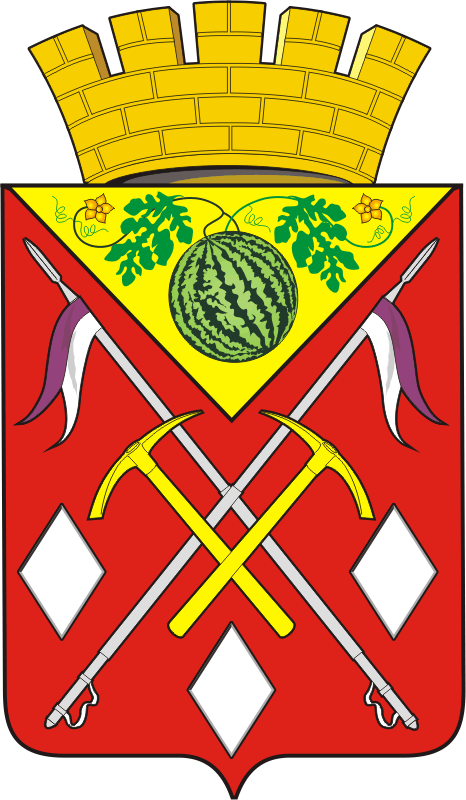 АДМИНИСТРАЦИЯМУНИЦИПАЛЬНОГООБРАЗОВАНИЯСОЛЬ-ИЛЕЦКИЙГОРОДСКОЙ ОКРУГОРЕНБУРГСКОЙ ОБЛАСТИПОСТАНОВЛЕНИЕ31.03.2022 № 605-пОтветственный исполнитель ПрограммыКомитет по физической культуре, спорту, туризму, делам молодёжи и работе с общественными организациями администрации муниципального образования Соль-Илецкий городской округСоисполнители ПрограммыУправление образование, комиссия по делам несовершеннолетних и защите их прав, отдел культурыУчастники программыАдминистрация муниципального образования Соль-Илецкий городской округПодпрограмма программы«Комплексные меры противодействия злоупотреблению наркотиками и их незаконному обороту вСоль-Илецком городском округе»Приоритетные проекты (программы), региональные проекты, реализуемые в рамках ПрограммыОтсутствуютЦель ПрограммыСоздание условий для самореализации молодых граждан, жителей городского округа и повышения социальной активности молодежи и эффективной реализации потенциала молодых людей в интересах Соль-Илецкого городского округаЗадачи программы1.поддержка деятельности молодежных и детских общественных объединений;2. вовлечение молодежи в социальную практику;3.создание и развитие организационных, правовых условий для патриотического и духовно-нравственного воспитания;4. обеспечение эффективной социализации молодежи, находящейся в трудной жизненной ситуации;5.формирование здорового образа жизни молодого поколения, профилактика и снижение роста молодежной преступности;6. укрепление института молодой семьи, пропаганда репродуктивного поведения, направленного на увеличение рождаемости;7. сокращение уровня наркопреступлений на территории городского округаПоказатели (индикаторы) Программы1.количество молодых людей, участвующих в мероприятиях (конкурсах, фестивалях, олимпиадах);2.число молодых людей, принимающих участие в добровольческой деятельности;3.количество молодых людей, участвующих в деятельности детских и молодежных общественных объединений;4.количество молодых людей, находящихся в трудной жизненной ситуации, вовлеченных в проекты и программы в сфере реабилитации, социальной адаптации и профилактики асоциального поведения;5.доля молодых людей участвующих в спортивных мероприятиях;6. количество молодых людей, вовлеченных в мероприятия по укреплению института молодой семьи, пропаганде репродуктивного поведения;7.количество молодых людей, вовлечённых в мероприятия по пропаганде здорового образа жизни и профилактике негативных явлений в молодёжной средеСрок и этапы реализации ПрограммыОбъем бюджетных ассигнований Программыи подпрограммыСроки реализации 2020-2025 годы, этапы не выделяютсяБюджет Соль-Илецкого городского округа Всего: 112,70 тыс. руб., в том числе:2020 г. – 50,0 тыс. руб.2021 г. –26,70 тыс. руб.2022 г. –36,0 тыс. руб.2023 г. – 0,0 тыс. руб.2024 г. – 0,0 тыс. руб.2025 г. –0,0 тыс. руб.Ожидаемые результаты реализации Программы- увеличение количества молодых людей, участвующих в мероприятиях (конкурсах, фестивалях, олимпиадах);- увеличение числа молодых людей, принимающих участие в добровольческой деятельности;- увеличение количества молодых людей, участвующих в деятельности детских и молодежных общественных объединений;- увеличение количества молодых людей, находящихся в трудной жизненной ситуации, вовлеченных в проекты и программы в сфере реабилитации, социальной адаптации и профилактики асоциального поведения;- доля молодых людей участвующих в спортивных мероприятиях;- увеличение количества молодых людей, вовлеченных в мероприятия по укреплению института молодой семьи, пропаганде репродуктивного поведения;- увеличение количества молодых людей, вовлечённых в мероприятия по пропаганде здорового образа жизни и профилактике негативных явлений в молодёжной средеN п/пНаименование показателя (индикатора)Единица измеренияЕдиница измеренияЕдиница измеренияЕдиница измеренияЗначение показателя (индикатора)Значение показателя (индикатора)Значение показателя (индикатора)Значение показателя (индикатора)Значение показателя (индикатора)Значение показателя (индикатора)N п/пНаименование показателя (индикатора)Единица измеренияЕдиница измеренияЕдиница измеренияЕдиница измерения2020 год2021 год2022 год2023 год2024 год2025 год1Муниципальная программа «Молодёжь Соль-Илецкого городского округа»Муниципальная программа «Молодёжь Соль-Илецкого городского округа»Муниципальная программа «Молодёжь Соль-Илецкого городского округа»Муниципальная программа «Молодёжь Соль-Илецкого городского округа»Муниципальная программа «Молодёжь Соль-Илецкого городского округа»Муниципальная программа «Молодёжь Соль-Илецкого городского округа»Муниципальная программа «Молодёжь Соль-Илецкого городского округа»Муниципальная программа «Молодёжь Соль-Илецкого городского округа»Муниципальная программа «Молодёжь Соль-Илецкого городского округа»Муниципальная программа «Молодёжь Соль-Илецкого городского округа»Муниципальная программа «Молодёжь Соль-Илецкого городского округа»1.0Количество молодых людей, участвующих в мероприятиях (конкурсах, фестивалях, олимпиадах)процентыпроцентыпроценты393939404040402.0Число молодых людей, принимающих участие в добровольческой деятельностипроцентыпроцентыпроценты555555575760603.0Количество молодых людей, участвующих в деятельности детских и молодежных общественных объединенийпроцентыпроцентыпроценты555555576060604.0Количество молодых людей, находящихся в трудной жизненной ситуации, вовлеченных в проекты и программы в сфере реабилитации, социальной адаптации и профилактики асоциального поведения;процентыпроцентыпроценты555555555555555.0Доля молодых людей, участвующих в спортивных мероприятияхпроцентыпроцентыпроценты555555575860606.0Количество молодых людей, вовлеченных в мероприятия по укреплению института молодой семьи, пропаганде репродуктивного поведенияпроцентыпроценты2020202022242525Подпрограмма «Комплексные меры противодействия злоупотреблению наркотиками и их незаконному оборотув Соль-Илецком городском округе»Подпрограмма «Комплексные меры противодействия злоупотреблению наркотиками и их незаконному оборотув Соль-Илецком городском округе»Подпрограмма «Комплексные меры противодействия злоупотреблению наркотиками и их незаконному оборотув Соль-Илецком городском округе»Подпрограмма «Комплексные меры противодействия злоупотреблению наркотиками и их незаконному оборотув Соль-Илецком городском округе»Подпрограмма «Комплексные меры противодействия злоупотреблению наркотиками и их незаконному оборотув Соль-Илецком городском округе»Подпрограмма «Комплексные меры противодействия злоупотреблению наркотиками и их незаконному оборотув Соль-Илецком городском округе»Подпрограмма «Комплексные меры противодействия злоупотреблению наркотиками и их незаконному оборотув Соль-Илецком городском округе»Подпрограмма «Комплексные меры противодействия злоупотреблению наркотиками и их незаконному оборотув Соль-Илецком городском округе»Подпрограмма «Комплексные меры противодействия злоупотреблению наркотиками и их незаконному оборотув Соль-Илецком городском округе»Подпрограмма «Комплексные меры противодействия злоупотреблению наркотиками и их незаконному оборотув Соль-Илецком городском округе»Подпрограмма «Комплексные меры противодействия злоупотреблению наркотиками и их незаконному оборотув Соль-Илецком городском округе»Подпрограмма «Комплексные меры противодействия злоупотреблению наркотиками и их незаконному оборотув Соль-Илецком городском округе»7.0Количество молодых людей, вовлечённых в мероприятия по пропаганде здорового образа жизни и профилактике негативных явлений в молодёжной средепроценты353535353537394040N п/пНомер и наименование ведомственной целевой программы, основного мероприятияОтветственный исполнительСрокСрокСрокСрокОжидаемый конечный результат (краткое описание)Последствия нереализации ведомственной целевой программы, основного мероприятияСвязь с показателями (индикаторами) муниципальной программы (подпрограммы) <*>N п/пНомер и наименование ведомственной целевой программы, основного мероприятияОтветственный исполнительначала реализацииначала реализацииокончания реализацииокончания реализацииОжидаемый конечный результат (краткое описание)Последствия нереализации ведомственной целевой программы, основного мероприятияСвязь с показателями (индикаторами) муниципальной программы (подпрограммы) <*>Муниципальная программа «Молодёжь Соль-Илецкого городского округа»Муниципальная программа «Молодёжь Соль-Илецкого городского округа»Муниципальная программа «Молодёжь Соль-Илецкого городского округа»Муниципальная программа «Молодёжь Соль-Илецкого городского округа»Муниципальная программа «Молодёжь Соль-Илецкого городского округа»Муниципальная программа «Молодёжь Соль-Илецкого городского округа»Муниципальная программа «Молодёжь Соль-Илецкого городского округа»Муниципальная программа «Молодёжь Соль-Илецкого городского округа»Муниципальная программа «Молодёжь Соль-Илецкого городского округа»Муниципальная программа «Молодёжь Соль-Илецкого городского округа»1.Основное мероприятие 1.Создание условий для продвижения инициативной и талантливой молодежи (районные, областные, всероссийские фестивали, конкурсы, выставки научно-технического творчества, научно-практические конференции);Комитет по физической культуре, спорту, туризму, делам молодёжи и работе с общественными организациями Комитет по физической культуре, спорту, туризму, делам молодёжи и работе с общественными организациями 2020 год2025 годУвеличение числа молодых людей, участвующих в мероприятиях (конкурсах, фестивалях, олимпиадах) в общем количестве молодежиУвеличение числа молодых людей, участвующих в мероприятиях (конкурсах, фестивалях, олимпиадах) в общем количестве молодежиСнижение количества участников конкурсов, фестивалей, снижение активности молодёжиКоличество молодых людей, участвующих в мероприятиях (конкурсах, фестивалях, олимпиадах)Количество молодых людей, участвующих в деятельности детских и молодежных общественных объединений2.Основное мероприятие 2. Вовлечение молодежи в социальную практику (организация и координация деятельности добровольческого (волонтерского) движения в Соль-Илецком городском округе; конкурс проектов детских и молодежных общественных организаций; обеспечение деятельности Молодежной палаты Соль-Илецкого городского округа)Комитет по физической культуре, спорту, туризму, делам молодёжи и работе с общественными организациямиКомитет по физической культуре, спорту, туризму, делам молодёжи и работе с общественными организациями2020 год2025 годУвеличение числа молодых людей, участвующих в мероприятиях (конкурсах, фестивалях, олимпиадах) в общем количестве молодежиУвеличение числа молодых людей, участвующих в мероприятиях (конкурсах, фестивалях, олимпиадах) в общем количестве молодежиУменьшение количества волонтёров, добровольческих объединенийКоличество молодых людей, участвующих в мероприятиях (конкурсах, фестивалях, олимпиадах)Число молодых людей, принимающих участие в добровольческой деятельности3Основное мероприятие 3.Воспитание у молодежи чувства патриотизма и гражданской ответственностиКомитет по физической культуре, спорту, туризму, делам молодёжи и работе с общественными организациямиКомитет по физической культуре, спорту, туризму, делам молодёжи и работе с общественными организациями2020 год2025 годУвеличение количества молодых людей, участвующих в деятельности детских и молодёжных общественных организацияхУвеличение количества молодых людей, участвующих в деятельности детских и молодёжных общественных организацияхСнижение активности молодёжи Снижение уровня гражданской активности среди молодёжиКоличество молодых людей, участвующих в деятельности детских и молодежных общественных объединений4Основное мероприятие 4.Обеспечение эффективной социализации молодежи, находящейся в трудной жизненной ситуации (комплекс мероприятий, направленных на правовое воспитание несовершеннолетних и молодежи)Комитет по физической культуре, спорту, туризму, делам молодёжи и работе с общественными организациямиКомитет по физической культуре, спорту, туризму, делам молодёжи и работе с общественными организациями2020 год2025 годУвеличение количества молодых людей, участвующих в деятельности детских и молодёжных общественных организацияхУвеличение количества молодых людей, участвующих в деятельности детских и молодёжных общественных организацияхСнижения уровня правовой грамотности молодёжи,Увеличение правонарушений в молодёжной средеКоличество молодых людей, находящихся в трудной жизненной ситуации, вовлеченных в проекты и программы в сфере реабилитации, социальной адаптации и профилактики асоциального поведения;5Основное мероприятие 5.Формирование культуры здорового образа жизниКомитет по физической культуре, спорту, туризму, делам молодёжи и работе с общественными организациямиКомитет по физической культуре, спорту, туризму, делам молодёжи и работе с общественными организациями2020 год2025 годУвеличение количества молодых людей, участвующих в мероприятиях (конкурсах, фестивалях, олимпиадах)Увеличение количества молодых людей, участвующих в мероприятиях (конкурсах, фестивалях, олимпиадах)Уменьшение количества молодых людей, занимающихся физической культурой и спортомКоличество молодых людей, участвующих в деятельности детских и молодежных общественных объединений6.Основное мероприятие 6.Укрепление института молодой семьи, пропаганда репродуктивного поведения, направленного на увеличение рождаемостиКомитет по физической культуре, спорту, туризму, делам молодёжи и работе с общественными организациямиКомитет по физической культуре, спорту, туризму, делам молодёжи и работе с общественными организациями2020 год2025 годУвеличение количества молодых людей, вовлеченных в мероприятия по укреплению института молодой семьи, пропаганде репродуктивного поведения.Увеличение количества молодых людей, вовлеченных в мероприятия по укреплению института молодой семьи, пропаганде репродуктивного поведения.Низкая активность молодых семейОтсутствие пропаганды семейных ценностей среди молодёжиколичество молодых людей, вовлеченных в мероприятия по укреплению института молодой семьи, пропаганде репродуктивного поведения.Основное мероприятие 1.Создание условий для продвижения инициативной и талантливой молодежи (окружные, областные, всероссийские фестивали, конкурсы, выставки научно-технического творчества, научно-практические конференции);Основное мероприятие 1.Создание условий для продвижения инициативной и талантливой молодежи (окружные, областные, всероссийские фестивали, конкурсы, выставки научно-технического творчества, научно-практические конференции);Основное мероприятие 1.Создание условий для продвижения инициативной и талантливой молодежи (окружные, областные, всероссийские фестивали, конкурсы, выставки научно-технического творчества, научно-практические конференции);Основное мероприятие 1.Создание условий для продвижения инициативной и талантливой молодежи (окружные, областные, всероссийские фестивали, конкурсы, выставки научно-технического творчества, научно-практические конференции);Основное мероприятие 1.Создание условий для продвижения инициативной и талантливой молодежи (окружные, областные, всероссийские фестивали, конкурсы, выставки научно-технического творчества, научно-практические конференции);Основное мероприятие 1.Создание условий для продвижения инициативной и талантливой молодежи (окружные, областные, всероссийские фестивали, конкурсы, выставки научно-технического творчества, научно-практические конференции);Основное мероприятие 1.Создание условий для продвижения инициативной и талантливой молодежи (окружные, областные, всероссийские фестивали, конкурсы, выставки научно-технического творчества, научно-практические конференции);Основное мероприятие 1.Создание условий для продвижения инициативной и талантливой молодежи (окружные, областные, всероссийские фестивали, конкурсы, выставки научно-технического творчества, научно-практические конференции);Основное мероприятие 1.Создание условий для продвижения инициативной и талантливой молодежи (окружные, областные, всероссийские фестивали, конкурсы, выставки научно-технического творчества, научно-практические конференции);Основное мероприятие 1.Создание условий для продвижения инициативной и талантливой молодежи (окружные, областные, всероссийские фестивали, конкурсы, выставки научно-технического творчества, научно-практические конференции);7Проведение конкурсов, форумов, фестивалей по развитию молодёжных инициатив «Инициатива»Комитет по физической культуре, спорту, туризму, делам молодёжи и работе с общественными организациями2020 год2020 год2025 год2025 годУвеличение числа молодых людей, принимающих участие в добровольческой деятельности, в общем количестве молодежиУменьшение количества волонтёров, добровольческих объединенийЧисло молодых людей, принимающих участие в добровольческой деятельности8Участие в областных и Всероссийских молодёжных образовательных форумах «Иволга», «Соседи»Комитет по физической культуре, спорту, туризму, делам молодёжи и работе с общественными организациями2020 год2020 год2025 год2025 годУвеличение числа молодых людей, участвующих в мероприятиях (конкурсах, фестивалях, олимпиадах) в общем количестве молодежиСнижение активности молодёжи.Количество молодых людей, участвующих в мероприятиях (конкурсах, фестивалях, олимпиадах)Основное мероприятие 2.Вовлечение молодежи в социальную практику (организация и координация деятельности добровольческого (волонтерского) движения вСоль-Илецком городском округе; конкурс проектов детских и молодежных общественных организаций; обеспечение деятельности Молодежной палаты Соль-Илецкого городского округа).Основное мероприятие 2.Вовлечение молодежи в социальную практику (организация и координация деятельности добровольческого (волонтерского) движения вСоль-Илецком городском округе; конкурс проектов детских и молодежных общественных организаций; обеспечение деятельности Молодежной палаты Соль-Илецкого городского округа).Основное мероприятие 2.Вовлечение молодежи в социальную практику (организация и координация деятельности добровольческого (волонтерского) движения вСоль-Илецком городском округе; конкурс проектов детских и молодежных общественных организаций; обеспечение деятельности Молодежной палаты Соль-Илецкого городского округа).Основное мероприятие 2.Вовлечение молодежи в социальную практику (организация и координация деятельности добровольческого (волонтерского) движения вСоль-Илецком городском округе; конкурс проектов детских и молодежных общественных организаций; обеспечение деятельности Молодежной палаты Соль-Илецкого городского округа).Основное мероприятие 2.Вовлечение молодежи в социальную практику (организация и координация деятельности добровольческого (волонтерского) движения вСоль-Илецком городском округе; конкурс проектов детских и молодежных общественных организаций; обеспечение деятельности Молодежной палаты Соль-Илецкого городского округа).Основное мероприятие 2.Вовлечение молодежи в социальную практику (организация и координация деятельности добровольческого (волонтерского) движения вСоль-Илецком городском округе; конкурс проектов детских и молодежных общественных организаций; обеспечение деятельности Молодежной палаты Соль-Илецкого городского округа).Основное мероприятие 2.Вовлечение молодежи в социальную практику (организация и координация деятельности добровольческого (волонтерского) движения вСоль-Илецком городском округе; конкурс проектов детских и молодежных общественных организаций; обеспечение деятельности Молодежной палаты Соль-Илецкого городского округа).Основное мероприятие 2.Вовлечение молодежи в социальную практику (организация и координация деятельности добровольческого (волонтерского) движения вСоль-Илецком городском округе; конкурс проектов детских и молодежных общественных организаций; обеспечение деятельности Молодежной палаты Соль-Илецкого городского округа).Основное мероприятие 2.Вовлечение молодежи в социальную практику (организация и координация деятельности добровольческого (волонтерского) движения вСоль-Илецком городском округе; конкурс проектов детских и молодежных общественных организаций; обеспечение деятельности Молодежной палаты Соль-Илецкого городского округа).Основное мероприятие 2.Вовлечение молодежи в социальную практику (организация и координация деятельности добровольческого (волонтерского) движения вСоль-Илецком городском округе; конкурс проектов детских и молодежных общественных организаций; обеспечение деятельности Молодежной палаты Соль-Илецкого городского округа).9Развитие волонтерского движенияКонкурс волонтерских отрядовКомитет по физической культуре, спорту, туризму, делам молодёжи и работе с общественными организациями2020 год2020 год2025 год2025 годУвеличение числа молодых людей, участвующих в мероприятиях (конкурсах, фестивалях, олимпиадах) в общем количестве молодежиУменьшение количества волонтёров, добровольческих объединенийЧисло молодых людей, принимающих участие в добровольческой деятельности10Деятельность Молодежной палаты при Совете депутатов Соль-Илецкого городского округаКомитет по физической культуре, спорту, туризму, делам молодёжи и работе с общественными организациями2020 год2020 год2025 год2025 годУвеличение количества молодых людей, участвующих в мероприятиях (конкурсах, фестивалях, олимпиадах)Уменьшение молодёжи занимающейся общественной жизнью городского округаЧисло молодых людей, принимающих участие в добровольческой деятельностиОсновное мероприятие 3.Воспитание у молодежи чувства патриотизма и гражданской ответственности.Основное мероприятие 3.Воспитание у молодежи чувства патриотизма и гражданской ответственности.Основное мероприятие 3.Воспитание у молодежи чувства патриотизма и гражданской ответственности.Основное мероприятие 3.Воспитание у молодежи чувства патриотизма и гражданской ответственности.Основное мероприятие 3.Воспитание у молодежи чувства патриотизма и гражданской ответственности.Основное мероприятие 3.Воспитание у молодежи чувства патриотизма и гражданской ответственности.Основное мероприятие 3.Воспитание у молодежи чувства патриотизма и гражданской ответственности.Основное мероприятие 3.Воспитание у молодежи чувства патриотизма и гражданской ответственности.Основное мероприятие 3.Воспитание у молодежи чувства патриотизма и гражданской ответственности.Основное мероприятие 3.Воспитание у молодежи чувства патриотизма и гражданской ответственности.11Организация мероприятий в рамках месячника оборонно-массовой и спортивной работы.Комитет по физической культуре, спорту, туризму, делам молодёжи и работе с общественными организациями2020 год2020 год2025 год2025 годУвеличение числа молодых людей, вовлечённых в занятия спортомУменьшение числа молодёжи в спортивной средеКоличество молодых людей, участвующих в спортивных мероприятиях12Организация мероприятий, посвященные Дню Победы:Акция «Георгиевская ленточка»Фестиваль военно-патриотической песни «Долг. Честь. Родина»Комитет по физической культуре, спорту, туризму, делам молодёжи и работе с общественными организациями 2020 год2020 год2025 год2025 годУвеличение числа молодых людей, принимающих участие в добровольческой деятельности, в общем количестве молодежиУменьшение количества волонтёров, добровольческих объединенийКоличество молодых людей, участвующих в деятельности детских и молодежных общественных объединений13Участие во Всероссийской «Вахте Памяти»Комитет по физической культуре, спорту, туризму, делам молодёжи и работе с общественными организациями2020 год2020 год2025 год2025 годУвеличение числа молодых людей, участвующих в деятельности детских и молодежных общественных объединений, в общем количестве молодежиУменьшение числа молодых людей, участвующих в деятельности детских и молодежных общественных объединений, в общем количестве молодежиКоличество молодых людей, участвующих в деятельности детских и молодежных общественных объединений14Проведение военно-спортивных состязаний;«Зарница»«А ну-ка, парни!»Комитет по физической культуре, спорту, туризму, делам молодёжи и работе с общественными организациями2020 год2020 год2025 год2025 годУвеличение количества молодых людей, участвующих в военно-спортивных мероприятияхУменьшение количества молодых людей участвующих в военно-спортивных мероприятияхКоличество молодых людей, участвующих в спортивных мероприятиях15Участие в мероприятиях в рамках Дня народного Единства, Дня КонституцииКомитет по физической культуре, спорту, туризму, делам молодёжи и работе с общественными организациями2020 год2020 год2025 год2025 годУвеличение числа молодых людей, участвующих в деятельности детских и молодежных общественных объединенийУменьшение числа молодых людей, участвующих в деятельности детских и молодежных общественных объединенийКоличество молодых людей, участвующих в деятельности детских и молодежных общественных объединенийОсновное мероприятие 4.Обеспечение эффективной социализации молодежи, находящейся в трудной жизненной ситуации (комплекс мероприятий, направленных на правовое воспитание несовершеннолетних и молодежи)Основное мероприятие 4.Обеспечение эффективной социализации молодежи, находящейся в трудной жизненной ситуации (комплекс мероприятий, направленных на правовое воспитание несовершеннолетних и молодежи)Основное мероприятие 4.Обеспечение эффективной социализации молодежи, находящейся в трудной жизненной ситуации (комплекс мероприятий, направленных на правовое воспитание несовершеннолетних и молодежи)Основное мероприятие 4.Обеспечение эффективной социализации молодежи, находящейся в трудной жизненной ситуации (комплекс мероприятий, направленных на правовое воспитание несовершеннолетних и молодежи)Основное мероприятие 4.Обеспечение эффективной социализации молодежи, находящейся в трудной жизненной ситуации (комплекс мероприятий, направленных на правовое воспитание несовершеннолетних и молодежи)Основное мероприятие 4.Обеспечение эффективной социализации молодежи, находящейся в трудной жизненной ситуации (комплекс мероприятий, направленных на правовое воспитание несовершеннолетних и молодежи)Основное мероприятие 4.Обеспечение эффективной социализации молодежи, находящейся в трудной жизненной ситуации (комплекс мероприятий, направленных на правовое воспитание несовершеннолетних и молодежи)Основное мероприятие 4.Обеспечение эффективной социализации молодежи, находящейся в трудной жизненной ситуации (комплекс мероприятий, направленных на правовое воспитание несовершеннолетних и молодежи)Основное мероприятие 4.Обеспечение эффективной социализации молодежи, находящейся в трудной жизненной ситуации (комплекс мероприятий, направленных на правовое воспитание несовершеннолетних и молодежи)Основное мероприятие 4.Обеспечение эффективной социализации молодежи, находящейся в трудной жизненной ситуации (комплекс мероприятий, направленных на правовое воспитание несовершеннолетних и молодежи)16Правовое воспитание несовершеннолетних:Акция «Право»;Анкетирование «Знаю ли я свои права?»Комитет по физической культуре, спорту, туризму, делам молодёжи и работе с общественными организациями2020 год2020 год2025 год2025 годУвеличение числа молодых людей, участвующих в деятельности детских и молодежных общественных объединений,Снижения уровня правовой грамотности молодёжи,Количество молодых людей, находящихся в трудной жизненной ситуации, вовлеченных в проекты и программы в сфере реабилитации, социальной адаптации и профилактики асоциального поведения;17Организация социальной работы по месту жительства:Площадки по месту жительстваКомитет по физической культуре, спорту, туризму, делам молодёжи и работе с общественными организациями2020 год2020 год2025 год2025 годУвеличение числа молодых людей, участвующих в деятельности детских и молодежных общественных объединенийУвеличение правонарушений в молодёжной средеКоличество молодых людей, находящихся в трудной жизненной ситуации, вовлеченных в проекты и программы в сфере реабилитации, социальной адаптации и профилактики асоциального поведения;18Организация временной занятости несовершеннолетних:Акция «Зеленый патруль»Комитет по физической культуре, спорту, туризму, делам молодёжи и работе с общественными организациями2020 год2020 год2025 год2025 годУвеличение числа молодых людей, принимающих участие в добровольческой деятельностиУменьшение числа молодых людей, принимающих участие в добровольческой деятельностиКоличество молодых людей, находящихся в трудной жизненной ситуации, вовлеченных в проекты и программы в сфере реабилитации, социальной адаптации и профилактики асоциального поведения;19Участие в областных профильных сменахКомитет по физической культуре, спорту, туризму, делам молодёжи и работе с общественными организациями2020 год2020 год2025 год2025 годУвеличение числа молодых людей, участвующих в деятельности детских и молодежных общественных объединений,Снижения уровня правовой грамотности молодёжи Увеличение правонарушений в молодёжной средеКоличество молодых людей, находящихся в трудной жизненной ситуации, вовлеченных в проекты и программы в сфере реабилитации, социальной адаптации и профилактики асоциального поведения;Задача 5. Формирование культуры здорового образа жизниЗадача 5. Формирование культуры здорового образа жизниЗадача 5. Формирование культуры здорового образа жизниЗадача 5. Формирование культуры здорового образа жизниЗадача 5. Формирование культуры здорового образа жизниЗадача 5. Формирование культуры здорового образа жизниЗадача 5. Формирование культуры здорового образа жизниЗадача 5. Формирование культуры здорового образа жизниЗадача 5. Формирование культуры здорового образа жизниЗадача 5. Формирование культуры здорового образа жизни20Организация мероприятий по пропаганде здорового образа жизни, профилактике наркомании и пропаганде ответственного отношения к своему здоровью, спортивных праздников для детей и молодежи (Веселые старты для школьников младших классов в каникулярный период, Всероссийский день бега «Кросс наций», Первенство по футболу среди дворовых команд)Комитет по физической культуре, спорту, туризму, делам молодёжи и работе с общественными организациями2020 год2020 год2025 год2025 годУвеличение количества молодых людей, участвующих в мероприятиях (конкурсах, фестивалях, олимпиадах)Уменьшение количества молодых людей участвующих в мероприятиях (конкурсах, фестивалях, олимпиадах)Количество молодых людей, участвующих в деятельности детских и молодежных общественных объединений21Проведение акций под девизом «Мы за здоровую Россию!»(«Суперзарядка», флеш-мобы и т.п.)Комитет по физической культуре, спорту, туризму, делам молодёжи и работе с общественными организациями2020 год2020 год2025 год2025 годУвеличение числа молодых людей, находящихся в трудной жизненной ситуации, вовлеченных в проекты и программы в сфере реабилитации, социальной адаптации и профилактики асоциального поведенияУменьшение количества молодых людей участвующих в мероприятиях (конкурсах, фестивалях, олимпиадах)Задача 6. Укрепление института молодой семьи, пропаганда репродуктивного поведения, направленного на увеличение рождаемостиЗадача 6. Укрепление института молодой семьи, пропаганда репродуктивного поведения, направленного на увеличение рождаемостиЗадача 6. Укрепление института молодой семьи, пропаганда репродуктивного поведения, направленного на увеличение рождаемостиЗадача 6. Укрепление института молодой семьи, пропаганда репродуктивного поведения, направленного на увеличение рождаемостиЗадача 6. Укрепление института молодой семьи, пропаганда репродуктивного поведения, направленного на увеличение рождаемостиЗадача 6. Укрепление института молодой семьи, пропаганда репродуктивного поведения, направленного на увеличение рождаемостиЗадача 6. Укрепление института молодой семьи, пропаганда репродуктивного поведения, направленного на увеличение рождаемостиЗадача 6. Укрепление института молодой семьи, пропаганда репродуктивного поведения, направленного на увеличение рождаемостиЗадача 6. Укрепление института молодой семьи, пропаганда репродуктивного поведения, направленного на увеличение рождаемостиЗадача 6. Укрепление института молодой семьи, пропаганда репродуктивного поведения, направленного на увеличение рождаемости22Проведение мероприятий с участием молодых семейКомитет по физической культуре, спорту, туризму, делам молодёжи и работе с общественными организациями2020 год2020 год2025 год2025 годУвеличение числа молодых людей, вовлеченных в мероприятия по укреплению института молодой семьи. Увеличение количества молодых семей с активной жизненной позициейНизкая активность молодых семейОтсутствие пропаганды семейных ценностей среди молодёжиКоличество молодых людей, вовлеченных в мероприятия по укреплению института молодой семьи, пропаганде репродуктивного поведения.Подпрограмма «Комплексные меры противодействия злоупотреблению наркотиками и их незаконному обороту в Соль-Илецком городском округе»Подпрограмма «Комплексные меры противодействия злоупотреблению наркотиками и их незаконному обороту в Соль-Илецком городском округе»Подпрограмма «Комплексные меры противодействия злоупотреблению наркотиками и их незаконному обороту в Соль-Илецком городском округе»Подпрограмма «Комплексные меры противодействия злоупотреблению наркотиками и их незаконному обороту в Соль-Илецком городском округе»Подпрограмма «Комплексные меры противодействия злоупотреблению наркотиками и их незаконному обороту в Соль-Илецком городском округе»Подпрограмма «Комплексные меры противодействия злоупотреблению наркотиками и их незаконному обороту в Соль-Илецком городском округе»Подпрограмма «Комплексные меры противодействия злоупотреблению наркотиками и их незаконному обороту в Соль-Илецком городском округе»Подпрограмма «Комплексные меры противодействия злоупотреблению наркотиками и их незаконному обороту в Соль-Илецком городском округе»Подпрограмма «Комплексные меры противодействия злоупотреблению наркотиками и их незаконному обороту в Соль-Илецком городском округе»Подпрограмма «Комплексные меры противодействия злоупотреблению наркотиками и их незаконному обороту в Соль-Илецком городском округе»23Основное мероприятие 1.1. совершенствование распространения наркомании и связанных с ней правонарушений среди различных категорий населения, прежде всего подростков и молодежиКомитет по физической культуре, спорту, туризму, делам молодёжи и работе с общественными организациями2020 год2020 год2025 год2025 годУвеличение количества молодых людей, вовлечённых в мероприятия по пропаганде здорового образа жизни и профилактике негативных явлений в молодёжной средеУвеличение правонарушений в молодёжной средеКоличество молодых людей, вовлечённых в мероприятия по пропаганде здорового образа жизни и профилактике негативных явлений в молодёжной среде24Основное мероприятие 1.2. совершенствование системы выявления лиц, находящихся в трудной жизненной ситуации, склонных к употреблению наркотических средствКомитет по физической культуре, спорту, туризму, делам молодёжи и работе с общественными организациями2020 год2020 год2025 год2025 годУвеличение количества молодых людей, вовлечённых в мероприятия по пропаганде здорового образа жизни и профилактике негативных явлений в молодёжной средеУвеличение правонарушений в молодёжной средеКоличество молодых людей, вовлечённых в мероприятия по пропаганде здорового образа жизни и профилактике негативных явлений в молодёжной среде25Основное мероприятие 1.3. совершенствование агитационной работы по пропаганде здорового образа жизниКомитет по физической культуре, спорту, туризму, делам молодёжи и работе с общественными организациями2020 год2020 год2025 год2025 годУвеличение количества молодых людей, вовлечённых в мероприятия по пропаганде здорового образа жизни и профилактике негативных явлений в молодёжной средеУвеличение правонарушений в молодёжной средеКоличество молодых людей, вовлечённых в мероприятия по пропаганде здорового образа жизни и профилактике негативных явлений в молодёжной средеОсновное мероприятие 1.1. совершенствование системы профилактики распространения наркомании и связанных с ней правонарушений среди различных категорий населения, прежде всего подростков и молодежиОсновное мероприятие 1.1. совершенствование системы профилактики распространения наркомании и связанных с ней правонарушений среди различных категорий населения, прежде всего подростков и молодежиОсновное мероприятие 1.1. совершенствование системы профилактики распространения наркомании и связанных с ней правонарушений среди различных категорий населения, прежде всего подростков и молодежиОсновное мероприятие 1.1. совершенствование системы профилактики распространения наркомании и связанных с ней правонарушений среди различных категорий населения, прежде всего подростков и молодежиОсновное мероприятие 1.1. совершенствование системы профилактики распространения наркомании и связанных с ней правонарушений среди различных категорий населения, прежде всего подростков и молодежиОсновное мероприятие 1.1. совершенствование системы профилактики распространения наркомании и связанных с ней правонарушений среди различных категорий населения, прежде всего подростков и молодежиОсновное мероприятие 1.1. совершенствование системы профилактики распространения наркомании и связанных с ней правонарушений среди различных категорий населения, прежде всего подростков и молодежиОсновное мероприятие 1.1. совершенствование системы профилактики распространения наркомании и связанных с ней правонарушений среди различных категорий населения, прежде всего подростков и молодежиОсновное мероприятие 1.1. совершенствование системы профилактики распространения наркомании и связанных с ней правонарушений среди различных категорий населения, прежде всего подростков и молодежиОсновное мероприятие 1.1. совершенствование системы профилактики распространения наркомании и связанных с ней правонарушений среди различных категорий населения, прежде всего подростков и молодежи26Обеспечение участия учащихся школ района во Всероссийской акции «Спорт вместо наркотиков».Комитет по физической культуре, спорту, туризму, делам молодёжи и работе с общественными организациями2020 год2020 год2025 год2025 годУвеличение количества молодых людей, вовлечённых в мероприятия по пропаганде здорового образа жизни и профилактике негативных явлений в молодёжной средеУвеличение правонарушений в молодёжной средеКоличество молодых людей, вовлечённых в мероприятия по пропаганде здорового образа жизни и профилактике негативных явлений в молодёжной среде27Обеспечение функционирования спортивных залов учебных заведений в вечернее время для занятий в них подростков и молодежиКомитет по физической культуре, спорту, туризму, делам молодёжи и работе с общественными организациями2020 год2020 год2025 год2025 годУвеличение количества молодых людей, вовлечённых в мероприятия по пропаганде здорового образа жизни и профилактике негативных явлений в молодёжной средеУвеличение правонарушений в молодёжной средеКоличество молодых людей, вовлечённых в мероприятия по пропаганде здорового образа жизни и профилактике негативных явлений в молодёжной среде28Проведение ежегодных циклов мероприятий (встречи, «круглые столы», семинары, тренинги и иные форумы) среди учащейся и рабочей молодежи по вопросам профилактики наркомании, приуроченные ко Дню здоровья и Дню борьбы со СПИДом.Комитет по физической культуре, спорту, туризму, делам молодёжи и работе с общественными организациями2020 год2020 год2025 год2025 годУвеличение количества молодых людей, вовлечённых в мероприятия по пропаганде здорового образа жизни и профилактике негативных явлений в молодёжной средеУвеличение правонарушений в молодёжной средеКоличество молодых людей, вовлечённых в мероприятия по пропаганде здорового образа жизни и профилактике негативных явлений в молодёжной среде29Организация спортивных мероприятий под девизом: «Мы за здоровый образ жизни!», в том числе в рамках Международного дня борьбы с наркоманией и наркобизнесом, проведение конкурсов творческих работ, социальной рекламы среди учащихсяКомитет по физической культуре, спорту, туризму, делам молодёжи и работе с общественными организациями2020 год2020 год2025 год2025 годУвеличение количества молодых людей, вовлечённых в мероприятия по пропаганде здорового образа жизни и профилактике негативных явлений в молодёжной средеУвеличение правонарушений в молодёжной средеКоличество молодых людей, вовлечённых в мероприятия по пропаганде здорового образа жизни и профилактике негативных явлений в молодёжной среде30Организация досуга несовершеннолетних группы риска в каникулярный период времени:организация профильных лагерей, подростковых площадок по месту жительства для детей и подростков, в том числе находящихся в социально опасном положении, с проведением профилактических занятий, бесед, лекций;отправка в областные профильные смены;организация временной занятостиКомитет по физической культуре, спорту, туризму, делам молодёжи и работе с общественными организациями2020 год2020 год2025 год2025 годУвеличение количества молодых людей, вовлечённых в мероприятия по пропаганде здорового образа жизни и профилактике негативных явлений в молодёжной средеУвеличение правонарушений в молодёжной средеКоличество молодых людей, вовлечённых в мероприятия по пропаганде здорового образа жизни и профилактике негативных явлений в молодёжной среде31Привлечение детских и молодежных общественных объединений к деятельности по пропаганде здорового образа жизни и профилактике злоупотребления наркотикамиКомитет по физической культуре, спорту, туризму, делам молодёжи и работе с общественными организациями2020 год2020 год2025 год2025 годУвеличение количества молодых людей, вовлечённых в мероприятия по пропаганде здорового образа жизни и профилактике негативных явлений в молодёжной средеУвеличение правонарушений в молодёжной средеКоличество молодых людей, вовлечённых в мероприятия по пропаганде здорового образа жизни и профилактике негативных явлений в молодёжной средеОсновное мероприятие 1.2: совершенствование системы выявления лиц, находящихся в трудной жизненной ситуации, склонных к употреблению наркотических средствОсновное мероприятие 1.2: совершенствование системы выявления лиц, находящихся в трудной жизненной ситуации, склонных к употреблению наркотических средствОсновное мероприятие 1.2: совершенствование системы выявления лиц, находящихся в трудной жизненной ситуации, склонных к употреблению наркотических средствОсновное мероприятие 1.2: совершенствование системы выявления лиц, находящихся в трудной жизненной ситуации, склонных к употреблению наркотических средствОсновное мероприятие 1.2: совершенствование системы выявления лиц, находящихся в трудной жизненной ситуации, склонных к употреблению наркотических средствОсновное мероприятие 1.2: совершенствование системы выявления лиц, находящихся в трудной жизненной ситуации, склонных к употреблению наркотических средствОсновное мероприятие 1.2: совершенствование системы выявления лиц, находящихся в трудной жизненной ситуации, склонных к употреблению наркотических средствОсновное мероприятие 1.2: совершенствование системы выявления лиц, находящихся в трудной жизненной ситуации, склонных к употреблению наркотических средствОсновное мероприятие 1.2: совершенствование системы выявления лиц, находящихся в трудной жизненной ситуации, склонных к употреблению наркотических средствОсновное мероприятие 1.2: совершенствование системы выявления лиц, находящихся в трудной жизненной ситуации, склонных к употреблению наркотических средств32Организация рейдов в места проведения досуга молодежи, с целью выявления фактов незаконного употребления, хранения и сбыта наркотических средств, лиц, склоняющих несовершеннолетних к их употреблению, а также незаконной торговли спиртными напитками.Комитет по физической культуре, спорту, туризму, делам молодёжи и работе с общественными организациями2020 год2020 год2025 год2025 годУвеличение количества молодых людей, вовлечённых в мероприятия по пропаганде здорового образа жизни и профилактике негативных явлений в молодёжной средеУвеличение правонарушений в молодёжной средеКоличество молодых людей, вовлечённых в мероприятия по пропаганде здорового образа жизни и профилактике негативных явлений в молодёжной среде33Совершенствование системы мониторинга наркоситуации в районе, анализ тенденций и динамики ее развития, оценка проводимых мероприятийКомитет по физической культуре, спорту, туризму, делам молодёжи и работе с общественными организациями2020 год2020 год2025 год2025 годУвеличение количества молодых людей, вовлечённых в мероприятия по пропаганде здорового образа жизни и профилактике негативных явлений в молодёжной средеУвеличение правонарушений в молодёжной средеКоличество молодых людей, вовлечённых в мероприятия по пропаганде здорового образа жизни и профилактике негативных явлений в молодёжной средеОсновное мероприятие 1.3. совершенствование агитационной работы по пропаганде здорового образа жизниОсновное мероприятие 1.3. совершенствование агитационной работы по пропаганде здорового образа жизниОсновное мероприятие 1.3. совершенствование агитационной работы по пропаганде здорового образа жизниОсновное мероприятие 1.3. совершенствование агитационной работы по пропаганде здорового образа жизниОсновное мероприятие 1.3. совершенствование агитационной работы по пропаганде здорового образа жизниОсновное мероприятие 1.3. совершенствование агитационной работы по пропаганде здорового образа жизниОсновное мероприятие 1.3. совершенствование агитационной работы по пропаганде здорового образа жизниОсновное мероприятие 1.3. совершенствование агитационной работы по пропаганде здорового образа жизниОсновное мероприятие 1.3. совершенствование агитационной работы по пропаганде здорового образа жизниОсновное мероприятие 1.3. совершенствование агитационной работы по пропаганде здорового образа жизни34Разработка и выпуск печатной продукции, материалов и наглядной агитации по пропаганде здорового образа жизни, занятий физической культурой, спортом и отказа от вредных привычек и употребления наркотиков. При проведении антинаркотических профилактических мероприятий и массовых акций обеспечить распространение вышеуказанных материалов среди населения, в первую очередь среди подростков и молодежиКомитет по физической культуре, спорту, туризму, делам молодёжи и работе с общественными организациями2020 год2020 год2025 год2025 годУвеличение количества молодых людей, вовлечённых в мероприятия по пропаганде здорового образа жизни и профилактике негативных явлений в молодёжной средеУвеличение правонарушений в молодёжной средеКоличество молодых людей, вовлечённых в мероприятия по пропаганде здорового образа жизни и профилактике негативных явлений в молодёжной среде35Создание добровольных агитационных групп (волонтеров) из числа подростков и молодежи для ведения профилактики наркомании среди сверстников. Организация их обучения основам наркопрофилактикиКомитет по физической культуре, спорту, туризму, делам молодёжи и работе с общественными организациями2020 год2020 год2025 год2025 годУвеличение количества молодых людей, вовлечённых в мероприятия по пропаганде здорового образа жизни и профилактике негативных явлений в молодёжной средеУвеличение правонарушений в молодёжной средеКоличество молодых людей, вовлечённых в мероприятия по пропаганде здорового образа жизни и профилактике негативных явлений в молодёжной среде№СтатусНаименование муниципальной программы, подпрограммы ведомственной целевой программы, основного мероприятия, мероприятияНаименование муниципальной программы, подпрограммы ведомственной целевой программы, основного мероприятия, мероприятияГлавный распорядитель бюджетных средств (ГРБС) Источники финансированияОбъёмы финансирования (тыс. руб., в ценах соответствующих годов)Объёмы финансирования (тыс. руб., в ценах соответствующих годов)Объёмы финансирования (тыс. руб., в ценах соответствующих годов)Объёмы финансирования (тыс. руб., в ценах соответствующих годов)Объёмы финансирования (тыс. руб., в ценах соответствующих годов)Объёмы финансирования (тыс. руб., в ценах соответствующих годов)Объёмы финансирования (тыс. руб., в ценах соответствующих годов)№СтатусНаименование муниципальной программы, подпрограммы ведомственной целевой программы, основного мероприятия, мероприятияНаименование муниципальной программы, подпрограммы ведомственной целевой программы, основного мероприятия, мероприятияГлавный распорядитель бюджетных средств (ГРБС) Источники финансированияВсего за 2020-2025 г.г.20202021202220232024202512334567891011121Муниципальная программа«Молодёжь Соль-Илецкого городского округа»«Молодёжь Соль-Илецкого городского округа»Администрация Соль-Илецкого городского округаВсего,в том числе:112,7050,026,7036,00,000,000,001Муниципальная программа«Молодёжь Соль-Илецкого городского округа»«Молодёжь Соль-Илецкого городского округа»Администрация Соль-Илецкого городского округафедеральный бюджет--1Муниципальная программа«Молодёжь Соль-Илецкого городского округа»«Молодёжь Соль-Илецкого городского округа»Администрация Соль-Илецкого городского округаобластной бюджет--1Муниципальная программа«Молодёжь Соль-Илецкого городского округа»«Молодёжь Соль-Илецкого городского округа»Администрация Соль-Илецкого городского округабюджет городского округа112,7050,026,7036,00,000,000,002Основное мероприятие 1Создание условий для продвижения инициативной и талантливой молодежи (городского округа, областные, всероссийские фестивали, конкурсы, выставки научно-технического творчества, научно-практические конференции)Создание условий для продвижения инициативной и талантливой молодежи (городского округа, областные, всероссийские фестивали, конкурсы, выставки научно-технического творчества, научно-практические конференции)Администрация Соль-Илецкого городского округаВсего,в том числе:11,63,60,08,00,00,00,02Основное мероприятие 1Создание условий для продвижения инициативной и талантливой молодежи (городского округа, областные, всероссийские фестивали, конкурсы, выставки научно-технического творчества, научно-практические конференции)Создание условий для продвижения инициативной и талантливой молодежи (городского округа, областные, всероссийские фестивали, конкурсы, выставки научно-технического творчества, научно-практические конференции)Администрация Соль-Илецкого городского округафедеральный бюджет--2Основное мероприятие 1Создание условий для продвижения инициативной и талантливой молодежи (городского округа, областные, всероссийские фестивали, конкурсы, выставки научно-технического творчества, научно-практические конференции)Создание условий для продвижения инициативной и талантливой молодежи (городского округа, областные, всероссийские фестивали, конкурсы, выставки научно-технического творчества, научно-практические конференции)Администрация Соль-Илецкого городского округаобластной бюджет--2Основное мероприятие 1Создание условий для продвижения инициативной и талантливой молодежи (городского округа, областные, всероссийские фестивали, конкурсы, выставки научно-технического творчества, научно-практические конференции)Создание условий для продвижения инициативной и талантливой молодежи (городского округа, областные, всероссийские фестивали, конкурсы, выставки научно-технического творчества, научно-практические конференции)Администрация Соль-Илецкого городского округабюджет городского округа11,63,60,08,00,00,00,03Мероприятие 1.1.Проведение конкурсов, форумов, фестивалей по развитию молодёжных инициатив «Инициатива»Проведение конкурсов, форумов, фестивалей по развитию молодёжных инициатив «Инициатива»Администрация Соль-Илецкого городского округаВсего,в том числе:7,63,60,04,00,00,00,03Мероприятие 1.1.Проведение конкурсов, форумов, фестивалей по развитию молодёжных инициатив «Инициатива»Проведение конкурсов, форумов, фестивалей по развитию молодёжных инициатив «Инициатива»Администрация Соль-Илецкого городского округафедеральный бюджет--3Мероприятие 1.1.Проведение конкурсов, форумов, фестивалей по развитию молодёжных инициатив «Инициатива»Проведение конкурсов, форумов, фестивалей по развитию молодёжных инициатив «Инициатива»Администрация Соль-Илецкого городского округаобластной бюджет--3Мероприятие 1.1.Проведение конкурсов, форумов, фестивалей по развитию молодёжных инициатив «Инициатива»Проведение конкурсов, форумов, фестивалей по развитию молодёжных инициатив «Инициатива»Администрация Соль-Илецкого городского округабюджет городского округа7,63,60,04,00,00,00,04Мероприятие 1.2.Участие в областных и Всероссийских молодёжных образовательных форумах «Иволга», «Соседи»Участие в областных и Всероссийских молодёжных образовательных форумах «Иволга», «Соседи»Администрация Соль-Илецкого городского округаВсего,в том числе:4,00,00,04,00,00,00,04Мероприятие 1.2.Участие в областных и Всероссийских молодёжных образовательных форумах «Иволга», «Соседи»Участие в областных и Всероссийских молодёжных образовательных форумах «Иволга», «Соседи»Администрация Соль-Илецкого городского округафедеральный бюджет--4Мероприятие 1.2.Участие в областных и Всероссийских молодёжных образовательных форумах «Иволга», «Соседи»Участие в областных и Всероссийских молодёжных образовательных форумах «Иволга», «Соседи»Администрация Соль-Илецкого городского округаобластной бюджет4Мероприятие 1.2.Участие в областных и Всероссийских молодёжных образовательных форумах «Иволга», «Соседи»Участие в областных и Всероссийских молодёжных образовательных форумах «Иволга», «Соседи»Администрация Соль-Илецкого городского округабюджет городского округа4,00,00,04,00,00,00,05Основное мероприятие 2Вовлечение молодежи в социальную практику (организация и координация деятельности добровольческого (волонтерского) движения в Соль-Илецком городском округе; конкурс проектов детских и молодежных общественных организаций; обеспечение деятельности Молодежной палаты Соль-Илецкого городского округа)Вовлечение молодежи в социальную практику (организация и координация деятельности добровольческого (волонтерского) движения в Соль-Илецком городском округе; конкурс проектов детских и молодежных общественных организаций; обеспечение деятельности Молодежной палаты Соль-Илецкого городского округа)Администрация Соль-Илецкогогородского округаВсего,в том числе:20,20,010,210,00,00,00,05Основное мероприятие 2Вовлечение молодежи в социальную практику (организация и координация деятельности добровольческого (волонтерского) движения в Соль-Илецком городском округе; конкурс проектов детских и молодежных общественных организаций; обеспечение деятельности Молодежной палаты Соль-Илецкого городского округа)Вовлечение молодежи в социальную практику (организация и координация деятельности добровольческого (волонтерского) движения в Соль-Илецком городском округе; конкурс проектов детских и молодежных общественных организаций; обеспечение деятельности Молодежной палаты Соль-Илецкого городского округа)Администрация Соль-Илецкогогородского округафедеральный бюджет------5Основное мероприятие 2Вовлечение молодежи в социальную практику (организация и координация деятельности добровольческого (волонтерского) движения в Соль-Илецком городском округе; конкурс проектов детских и молодежных общественных организаций; обеспечение деятельности Молодежной палаты Соль-Илецкого городского округа)Вовлечение молодежи в социальную практику (организация и координация деятельности добровольческого (волонтерского) движения в Соль-Илецком городском округе; конкурс проектов детских и молодежных общественных организаций; обеспечение деятельности Молодежной палаты Соль-Илецкого городского округа)Администрация Соль-Илецкогогородского округаобластной бюджет5Основное мероприятие 2Вовлечение молодежи в социальную практику (организация и координация деятельности добровольческого (волонтерского) движения в Соль-Илецком городском округе; конкурс проектов детских и молодежных общественных организаций; обеспечение деятельности Молодежной палаты Соль-Илецкого городского округа)Вовлечение молодежи в социальную практику (организация и координация деятельности добровольческого (волонтерского) движения в Соль-Илецком городском округе; конкурс проектов детских и молодежных общественных организаций; обеспечение деятельности Молодежной палаты Соль-Илецкого городского округа)Администрация Соль-Илецкогогородского округабюджет городского округа20,20,010,210,00,00,00,06Мероприятие 2.1.Развитие волонтерского движенияКонкурс волонтерских отрядовРазвитие волонтерского движенияКонкурс волонтерских отрядовАдминистрация Соль-Илецкого городского округаВсего,в том числе:15,20,010,25,00,00,00,06Мероприятие 2.1.Развитие волонтерского движенияКонкурс волонтерских отрядовРазвитие волонтерского движенияКонкурс волонтерских отрядовАдминистрация Соль-Илецкого городского округафедеральный бюджет--6Мероприятие 2.1.Развитие волонтерского движенияКонкурс волонтерских отрядовРазвитие волонтерского движенияКонкурс волонтерских отрядовАдминистрация Соль-Илецкого городского округаобластной бюджет--6Мероприятие 2.1.Развитие волонтерского движенияКонкурс волонтерских отрядовРазвитие волонтерского движенияКонкурс волонтерских отрядовАдминистрация Соль-Илецкого городского округабюджет городского округа15,20,010,25,00,00,00,07Мероприятие 2.2.Деятельность Молодежной палаты при Совете депутатов Соль-Илецкого городского округаДеятельность Молодежной палаты при Совете депутатов Соль-Илецкого городского округаАдминистрация Соль-Илецкого городского округаВсего,в том числе:5,00,00,05,00,00,00,07Мероприятие 2.2.Деятельность Молодежной палаты при Совете депутатов Соль-Илецкого городского округаДеятельность Молодежной палаты при Совете депутатов Соль-Илецкого городского округаАдминистрация Соль-Илецкого городского округафедеральный бюджет--7Мероприятие 2.2.Деятельность Молодежной палаты при Совете депутатов Соль-Илецкого городского округаДеятельность Молодежной палаты при Совете депутатов Соль-Илецкого городского округаАдминистрация Соль-Илецкого городского округаобластной бюджет--7Мероприятие 2.2.Деятельность Молодежной палаты при Совете депутатов Соль-Илецкого городского округаДеятельность Молодежной палаты при Совете депутатов Соль-Илецкого городского округаАдминистрация Соль-Илецкого городского округабюджет городского округа5,00,00,05,00,00,00,08Основное мероприятие 3Воспитание у молодежи чувства патриотизма и гражданской ответственностиВоспитание у молодежи чувства патриотизма и гражданской ответственностиАдминистрация Соль-Илецкого городского округаВсего,в том числе:34,015,09,010,00,00,00,08Основное мероприятие 3Воспитание у молодежи чувства патриотизма и гражданской ответственностиВоспитание у молодежи чувства патриотизма и гражданской ответственностиАдминистрация Соль-Илецкого городского округафедеральный бюджет--8Основное мероприятие 3Воспитание у молодежи чувства патриотизма и гражданской ответственностиВоспитание у молодежи чувства патриотизма и гражданской ответственностиАдминистрация Соль-Илецкого городского округаобластной бюджет--8Основное мероприятие 3Воспитание у молодежи чувства патриотизма и гражданской ответственностиВоспитание у молодежи чувства патриотизма и гражданской ответственностиАдминистрация Соль-Илецкого городского округабюджет городского округа34,015,09,010,00,00,00,09Мероприятие 3.1Участие во Всероссийской «Вахте Памяти»Участие во Всероссийской «Вахте Памяти»Администрация Соль-Илецкого городского округаВсего,в том числе:0,00,00,00,00,00,00,09Мероприятие 3.1Участие во Всероссийской «Вахте Памяти»Участие во Всероссийской «Вахте Памяти»Администрация Соль-Илецкого городского округафедеральный бюджет9Мероприятие 3.1Участие во Всероссийской «Вахте Памяти»Участие во Всероссийской «Вахте Памяти»Администрация Соль-Илецкого городского округаобластной бюджет9Мероприятие 3.1Участие во Всероссийской «Вахте Памяти»Участие во Всероссийской «Вахте Памяти»Администрация Соль-Илецкого городского округабюджет городского округа0,00,00,00,00,00,00,010Мероприятие 3.2Проведение военно-спортивных состязаний: День допризывника«А ну-ка, парни!»Проведение военно-спортивных состязаний: День допризывника«А ну-ка, парни!»Администрация Соль-Илецкого городского округаВсего,в том числе:12,07,05,00,00,00,00,010Мероприятие 3.2Проведение военно-спортивных состязаний: День допризывника«А ну-ка, парни!»Проведение военно-спортивных состязаний: День допризывника«А ну-ка, парни!»Администрация Соль-Илецкого городского округафедеральный бюджет--10Мероприятие 3.2Проведение военно-спортивных состязаний: День допризывника«А ну-ка, парни!»Проведение военно-спортивных состязаний: День допризывника«А ну-ка, парни!»Администрация Соль-Илецкого городского округаобластной бюджет10Мероприятие 3.2Проведение военно-спортивных состязаний: День допризывника«А ну-ка, парни!»Проведение военно-спортивных состязаний: День допризывника«А ну-ка, парни!»Администрация Соль-Илецкого городского округабюджет городского округабюджет городского округа12,07,05,00,00,00,00,011Мероприятие 3.3.Участие в мероприятиях в рамках Дня народного Единства, Дня КонституцииУчастие в мероприятиях в рамках Дня народного Единства, Дня КонституцииАдминистрация Соль-Илецкого городского округаВсего,в том числе:0,00,00,00,00,00,00,011Мероприятие 3.3.Участие в мероприятиях в рамках Дня народного Единства, Дня КонституцииУчастие в мероприятиях в рамках Дня народного Единства, Дня КонституцииАдминистрация Соль-Илецкого городского округафедеральный бюджет--11Мероприятие 3.3.Участие в мероприятиях в рамках Дня народного Единства, Дня КонституцииУчастие в мероприятиях в рамках Дня народного Единства, Дня КонституцииАдминистрация Соль-Илецкого городского округаобластной бюджет--11Мероприятие 3.3.Участие в мероприятиях в рамках Дня народного Единства, Дня КонституцииУчастие в мероприятиях в рамках Дня народного Единства, Дня КонституцииАдминистрация Соль-Илецкого городского округабюджет городского округабюджет городского округа0,00,00,00,00,00,00,012Мероприятие 3.5Организация мероприятий, посвященных Дню Победы:Акция «Георгиевская ленточка»,фестиваль военно-патриотической песни «Долг. Честь.Родина»Организация мероприятий, посвященных Дню Победы:Акция «Георгиевская ленточка»,фестиваль военно-патриотической песни «Долг. Честь.Родина»Администрация Соль-Илецкого городского округаВсего,в том числе:18,08,00,010,00,00,00,012Мероприятие 3.5Организация мероприятий, посвященных Дню Победы:Акция «Георгиевская ленточка»,фестиваль военно-патриотической песни «Долг. Честь.Родина»Организация мероприятий, посвященных Дню Победы:Акция «Георгиевская ленточка»,фестиваль военно-патриотической песни «Долг. Честь.Родина»Администрация Соль-Илецкого городского округафедеральный бюджет--12Мероприятие 3.5Организация мероприятий, посвященных Дню Победы:Акция «Георгиевская ленточка»,фестиваль военно-патриотической песни «Долг. Честь.Родина»Организация мероприятий, посвященных Дню Победы:Акция «Георгиевская ленточка»,фестиваль военно-патриотической песни «Долг. Честь.Родина»Администрация Соль-Илецкого городского округаобластной бюджет--12Мероприятие 3.5Организация мероприятий, посвященных Дню Победы:Акция «Георгиевская ленточка»,фестиваль военно-патриотической песни «Долг. Честь.Родина»Организация мероприятий, посвященных Дню Победы:Акция «Георгиевская ленточка»,фестиваль военно-патриотической песни «Долг. Честь.Родина»Администрация Соль-Илецкого городского округабюджет городского округа18,08,00,010,00,00,00,013Мероприятие 3.6Акция «Долг» в рамках дня памяти вывода советских войск из АфганистанаАкция «Долг» в рамках дня памяти вывода советских войск из АфганистанаАдминистрация Соль-Илецкого городского округаВсего,в том числе:0,00,00,00,00,00,00,013Мероприятие 3.6Акция «Долг» в рамках дня памяти вывода советских войск из АфганистанаАкция «Долг» в рамках дня памяти вывода советских войск из АфганистанаАдминистрация Соль-Илецкого городского округафедеральный бюджет--13Мероприятие 3.6Акция «Долг» в рамках дня памяти вывода советских войск из АфганистанаАкция «Долг» в рамках дня памяти вывода советских войск из АфганистанаАдминистрация Соль-Илецкого городского округаобластной бюджет--13Мероприятие 3.6Акция «Долг» в рамках дня памяти вывода советских войск из АфганистанаАкция «Долг» в рамках дня памяти вывода советских войск из АфганистанаАдминистрация Соль-Илецкого городского округабюджет городского округа0,00,00,00,00,00,00,014Мероприятие 3.7Финальные военно-спортивные соревнования городского округа «Зарница»Финальные военно-спортивные соревнования городского округа «Зарница»Администрация Соль-Илецкого городского округаВсего,в том числе:4,00,04,00,00,00,00,014Мероприятие 3.7Финальные военно-спортивные соревнования городского округа «Зарница»Финальные военно-спортивные соревнования городского округа «Зарница»Администрация Соль-Илецкого городского округафедеральный бюджет--14Мероприятие 3.7Финальные военно-спортивные соревнования городского округа «Зарница»Финальные военно-спортивные соревнования городского округа «Зарница»Администрация Соль-Илецкого городского округаобластной бюджет--14Мероприятие 3.7Финальные военно-спортивные соревнования городского округа «Зарница»Финальные военно-спортивные соревнования городского округа «Зарница»Администрация Соль-Илецкого городского округабюджет городского округа4,00,04,00,00,00,00,015Основное мероприятие 4Обеспечение эффективной социализации молодежи, находящейся в трудной жизненной ситуации (комплекс мероприятий, направленных на правовое воспитание несовершеннолетних и молодежи)Обеспечение эффективной социализации молодежи, находящейся в трудной жизненной ситуации (комплекс мероприятий, направленных на правовое воспитание несовершеннолетних и молодежи)Администрация Соль-Илецкого городского округаВсего,в том числе:15,215,20,00,00,00,00,015Основное мероприятие 4Обеспечение эффективной социализации молодежи, находящейся в трудной жизненной ситуации (комплекс мероприятий, направленных на правовое воспитание несовершеннолетних и молодежи)Обеспечение эффективной социализации молодежи, находящейся в трудной жизненной ситуации (комплекс мероприятий, направленных на правовое воспитание несовершеннолетних и молодежи)Администрация Соль-Илецкого городского округафедеральный бюджет--15Основное мероприятие 4Обеспечение эффективной социализации молодежи, находящейся в трудной жизненной ситуации (комплекс мероприятий, направленных на правовое воспитание несовершеннолетних и молодежи)Обеспечение эффективной социализации молодежи, находящейся в трудной жизненной ситуации (комплекс мероприятий, направленных на правовое воспитание несовершеннолетних и молодежи)Администрация Соль-Илецкого городского округаобластной бюджет--15Основное мероприятие 4Обеспечение эффективной социализации молодежи, находящейся в трудной жизненной ситуации (комплекс мероприятий, направленных на правовое воспитание несовершеннолетних и молодежи)Обеспечение эффективной социализации молодежи, находящейся в трудной жизненной ситуации (комплекс мероприятий, направленных на правовое воспитание несовершеннолетних и молодежи)Администрация Соль-Илецкого городского округабюджет городского округа15,215,20,00,00,00,00,016Мероприятие 4.1Отправка подростков в областные лагеря, участие в областных мероприятиях, фестиваляхОтправка подростков в областные лагеря, участие в областных мероприятиях, фестиваляхАдминистрация Соль-Илецкого городского округаВсего,в том числе:5,25,20,00,00,00,00,016Мероприятие 4.1Отправка подростков в областные лагеря, участие в областных мероприятиях, фестиваляхОтправка подростков в областные лагеря, участие в областных мероприятиях, фестиваляхАдминистрация Соль-Илецкого городского округафедеральный бюджет--16Мероприятие 4.1Отправка подростков в областные лагеря, участие в областных мероприятиях, фестиваляхОтправка подростков в областные лагеря, участие в областных мероприятиях, фестиваляхАдминистрация Соль-Илецкого городского округаобластной бюджет--16Мероприятие 4.1Отправка подростков в областные лагеря, участие в областных мероприятиях, фестиваляхОтправка подростков в областные лагеря, участие в областных мероприятиях, фестиваляхАдминистрация Соль-Илецкого городского округабюджет городского округа5,25,20,00,00,00,00,017Мероприятие 4.2Организация социальной работы по месту жительства:Площадки по месту жительстваОрганизация социальной работы по месту жительства:Площадки по месту жительстваАдминистрация Соль-Илецкого городского округаВсего,в том числе:0,00,00,00,00,00,00,017Мероприятие 4.2Организация социальной работы по месту жительства:Площадки по месту жительстваОрганизация социальной работы по месту жительства:Площадки по месту жительстваАдминистрация Соль-Илецкого городского округафедеральный бюджет--17Мероприятие 4.2Организация социальной работы по месту жительства:Площадки по месту жительстваОрганизация социальной работы по месту жительства:Площадки по месту жительстваАдминистрация Соль-Илецкого городского округаобластной бюджет--17Мероприятие 4.2Организация социальной работы по месту жительства:Площадки по месту жительстваОрганизация социальной работы по месту жительства:Площадки по месту жительстваАдминистрация Соль-Илецкого городского округабюджет городского округа0,00,00,00,00,00,00,018Мероприятие 4.3Фестиваль подростковых площадокФестиваль подростковых площадокАдминистрация Соль-Илецкого городского округаВсего,в том числе:10,010,00,00,00,00,00,018Мероприятие 4.3Фестиваль подростковых площадокФестиваль подростковых площадокАдминистрация Соль-Илецкого городского округафедеральный бюджет--18Мероприятие 4.3Фестиваль подростковых площадокФестиваль подростковых площадокАдминистрация Соль-Илецкого городского округаобластной бюджет--18Мероприятие 4.3Фестиваль подростковых площадокФестиваль подростковых площадокАдминистрация Соль-Илецкого городского округабюджет городского округа10,010,00,00,00,00,00,019Мероприятие 4.4Организация временной занятости несовершеннолетнихАкция «Зеленый патруль»Организация временной занятости несовершеннолетнихАкция «Зеленый патруль»Администрация Соль-Илецкого городского округаВсего,в том числе:0,00,00,00,00,00,00,019Мероприятие 4.4Организация временной занятости несовершеннолетнихАкция «Зеленый патруль»Организация временной занятости несовершеннолетнихАкция «Зеленый патруль»Администрация Соль-Илецкого городского округафедеральный бюджет--19Мероприятие 4.4Организация временной занятости несовершеннолетнихАкция «Зеленый патруль»Организация временной занятости несовершеннолетнихАкция «Зеленый патруль»Администрация Соль-Илецкого городского округаобластной бюджет--19Мероприятие 4.4Организация временной занятости несовершеннолетнихАкция «Зеленый патруль»Организация временной занятости несовершеннолетнихАкция «Зеленый патруль»Администрация Соль-Илецкого городского округабюджет городского округа0,00,00,00,00,00,00,020Основное мероприятие 5Формирование культуры здорового образа жизниФормирование культуры здорового образа жизниАдминистрация Соль-Илецкого городского округаВсего,в том числе:10,010,00,00,00,00,00,020Основное мероприятие 5Формирование культуры здорового образа жизниФормирование культуры здорового образа жизниАдминистрация Соль-Илецкого городского округафедеральный бюджет--20Основное мероприятие 5Формирование культуры здорового образа жизниФормирование культуры здорового образа жизниАдминистрация Соль-Илецкого городского округаобластной бюджет--20Основное мероприятие 5Формирование культуры здорового образа жизниФормирование культуры здорового образа жизниАдминистрация Соль-Илецкого городского округабюджет городского округа10,010,00,00,00,00,00,021Мероприятие 5.1Проведение мероприятий с подростками в лагерях дневного пребыванияПроведение мероприятий с подростками в лагерях дневного пребыванияАдминистрация Соль-Илецкого городского округаВсего,в том числе:0,00,00,00,00,00,00,021Мероприятие 5.1Проведение мероприятий с подростками в лагерях дневного пребыванияПроведение мероприятий с подростками в лагерях дневного пребыванияАдминистрация Соль-Илецкого городского округафедеральный бюджет--21Мероприятие 5.1Проведение мероприятий с подростками в лагерях дневного пребыванияПроведение мероприятий с подростками в лагерях дневного пребыванияАдминистрация Соль-Илецкого городского округаобластной бюджет--21Мероприятие 5.1Проведение мероприятий с подростками в лагерях дневного пребыванияПроведение мероприятий с подростками в лагерях дневного пребыванияАдминистрация Соль-Илецкого городского округабюджет городского округа0,00,00,00,00,00,00,022Мероприятие 5.2Спортивные праздники для детей, с ограниченными возможностями (День детства, День инвалида)Спортивные праздники для детей, с ограниченными возможностями (День детства, День инвалида)Администрация Соль-Илецкого городского округаВсего,в том числе:0,00,00,00,00,00,00,022Мероприятие 5.2Спортивные праздники для детей, с ограниченными возможностями (День детства, День инвалида)Спортивные праздники для детей, с ограниченными возможностями (День детства, День инвалида)Администрация Соль-Илецкого городского округафедеральный бюджет--22Мероприятие 5.2Спортивные праздники для детей, с ограниченными возможностями (День детства, День инвалида)Спортивные праздники для детей, с ограниченными возможностями (День детства, День инвалида)Администрация Соль-Илецкого городского округаобластной бюджет--22Мероприятие 5.2Спортивные праздники для детей, с ограниченными возможностями (День детства, День инвалида)Спортивные праздники для детей, с ограниченными возможностями (День детства, День инвалида)Администрация Соль-Илецкого городского округабюджет городского округа0,00,00,00,00,00,00,023Мероприятие 5.3Спортивный фестиваль для детей, посещающих дневные оздоровительные лагеряСпортивный фестиваль для детей, посещающих дневные оздоровительные лагеряАдминистрация Соль-Илецкого городского округаВсего,в том числе:0,00,00,00,00,00,00,023Мероприятие 5.3Спортивный фестиваль для детей, посещающих дневные оздоровительные лагеряСпортивный фестиваль для детей, посещающих дневные оздоровительные лагеряАдминистрация Соль-Илецкого городского округафедеральный бюджет--23Мероприятие 5.3Спортивный фестиваль для детей, посещающих дневные оздоровительные лагеряСпортивный фестиваль для детей, посещающих дневные оздоровительные лагеряАдминистрация Соль-Илецкого городского округаобластной бюджет--23Мероприятие 5.3Спортивный фестиваль для детей, посещающих дневные оздоровительные лагеряСпортивный фестиваль для детей, посещающих дневные оздоровительные лагеряАдминистрация Соль-Илецкого городского округабюджет городского округа 0,00,00,00,00,00,00,024Мероприятие 5.4Организация мероприятий по пропаганде здорового образа жизни, профилактике наркомании и пропаганде ответственного отношения к своему здоровью, спортивных праздников для детей и молодежиОрганизация мероприятий по пропаганде здорового образа жизни, профилактике наркомании и пропаганде ответственного отношения к своему здоровью, спортивных праздников для детей и молодежиАдминистрация Соль-Илецкого городского округаВсего, в том числе:10,010,00,00,00,00,00,024Мероприятие 5.4Организация мероприятий по пропаганде здорового образа жизни, профилактике наркомании и пропаганде ответственного отношения к своему здоровью, спортивных праздников для детей и молодежиОрганизация мероприятий по пропаганде здорового образа жизни, профилактике наркомании и пропаганде ответственного отношения к своему здоровью, спортивных праздников для детей и молодежиАдминистрация Соль-Илецкого городского округафедеральный бюджет--24Мероприятие 5.4Организация мероприятий по пропаганде здорового образа жизни, профилактике наркомании и пропаганде ответственного отношения к своему здоровью, спортивных праздников для детей и молодежиОрганизация мероприятий по пропаганде здорового образа жизни, профилактике наркомании и пропаганде ответственного отношения к своему здоровью, спортивных праздников для детей и молодежиАдминистрация Соль-Илецкого городского округаобластной бюджет--24Мероприятие 5.4Организация мероприятий по пропаганде здорового образа жизни, профилактике наркомании и пропаганде ответственного отношения к своему здоровью, спортивных праздников для детей и молодежиОрганизация мероприятий по пропаганде здорового образа жизни, профилактике наркомании и пропаганде ответственного отношения к своему здоровью, спортивных праздников для детей и молодежиАдминистрация Соль-Илецкого городского округабюджет городского округа 10,010,00,00,00,00,00,025Основное мероприятие 6Укрепление института молодой семьи, пропаганда репродуктивного поведения, направленного на увеличение рождаемостиУкрепление института молодой семьи, пропаганда репродуктивного поведения, направленного на увеличение рождаемостиАдминистрация Соль-Илецкого городского округаВсего,в том числе:0,00,00,00,00,00,00,025Основное мероприятие 6Укрепление института молодой семьи, пропаганда репродуктивного поведения, направленного на увеличение рождаемостиУкрепление института молодой семьи, пропаганда репродуктивного поведения, направленного на увеличение рождаемостиАдминистрация Соль-Илецкого городского округаВсего,в том числе:0,00,00,00,00,00,00,025Основное мероприятие 6Укрепление института молодой семьи, пропаганда репродуктивного поведения, направленного на увеличение рождаемостиУкрепление института молодой семьи, пропаганда репродуктивного поведения, направленного на увеличение рождаемостиАдминистрация Соль-Илецкого городского округафедеральный бюджет--25Основное мероприятие 6Укрепление института молодой семьи, пропаганда репродуктивного поведения, направленного на увеличение рождаемостиУкрепление института молодой семьи, пропаганда репродуктивного поведения, направленного на увеличение рождаемостиАдминистрация Соль-Илецкого городского округаобластной бюджет--25Основное мероприятие 6Укрепление института молодой семьи, пропаганда репродуктивного поведения, направленного на увеличение рождаемостиУкрепление института молодой семьи, пропаганда репродуктивного поведения, направленного на увеличение рождаемостиАдминистрация Соль-Илецкого городского округабюджет городского округа 0,00,00,00,00,00,00,026Мероприятие 6.1Фестиваль молодых семейФестиваль молодых семейАдминистрация Соль-Илецкого городского округаВсего,в том числе:0,00,00,00,00,00,00,026Мероприятие 6.1Фестиваль молодых семейФестиваль молодых семейАдминистрация Соль-Илецкого городского округафедеральный бюджет26Мероприятие 6.1Фестиваль молодых семейФестиваль молодых семейАдминистрация Соль-Илецкого городского округаобластной бюджет--26Мероприятие 6.1Фестиваль молодых семейФестиваль молодых семейАдминистрация Соль-Илецкого городского округабюджет городского округа0,00,00,00,00,00,00,0Подпрограмма «Комплексные меры противодействия злоупотреблению наркотиками и их незаконному обороту в Соль-Илецком городском округе»Подпрограмма «Комплексные меры противодействия злоупотреблению наркотиками и их незаконному обороту в Соль-Илецком городском округе»Подпрограмма «Комплексные меры противодействия злоупотреблению наркотиками и их незаконному обороту в Соль-Илецком городском округе»Подпрограмма «Комплексные меры противодействия злоупотреблению наркотиками и их незаконному обороту в Соль-Илецком городском округе»Подпрограмма «Комплексные меры противодействия злоупотреблению наркотиками и их незаконному обороту в Соль-Илецком городском округе»Всего, в том числе21,76,27,58,00,00,00,0Подпрограмма «Комплексные меры противодействия злоупотреблению наркотиками и их незаконному обороту в Соль-Илецком городском округе»Подпрограмма «Комплексные меры противодействия злоупотреблению наркотиками и их незаконному обороту в Соль-Илецком городском округе»Подпрограмма «Комплексные меры противодействия злоупотреблению наркотиками и их незаконному обороту в Соль-Илецком городском округе»Подпрограмма «Комплексные меры противодействия злоупотреблению наркотиками и их незаконному обороту в Соль-Илецком городском округе»Подпрограмма «Комплексные меры противодействия злоупотреблению наркотиками и их незаконному обороту в Соль-Илецком городском округе»федеральный бюджет--Подпрограмма «Комплексные меры противодействия злоупотреблению наркотиками и их незаконному обороту в Соль-Илецком городском округе»Подпрограмма «Комплексные меры противодействия злоупотреблению наркотиками и их незаконному обороту в Соль-Илецком городском округе»Подпрограмма «Комплексные меры противодействия злоупотреблению наркотиками и их незаконному обороту в Соль-Илецком городском округе»Подпрограмма «Комплексные меры противодействия злоупотреблению наркотиками и их незаконному обороту в Соль-Илецком городском округе»Подпрограмма «Комплексные меры противодействия злоупотреблению наркотиками и их незаконному обороту в Соль-Илецком городском округе»областной бюджет--Подпрограмма «Комплексные меры противодействия злоупотреблению наркотиками и их незаконному обороту в Соль-Илецком городском округе»Подпрограмма «Комплексные меры противодействия злоупотреблению наркотиками и их незаконному обороту в Соль-Илецком городском округе»Подпрограмма «Комплексные меры противодействия злоупотреблению наркотиками и их незаконному обороту в Соль-Илецком городском округе»Подпрограмма «Комплексные меры противодействия злоупотреблению наркотиками и их незаконному обороту в Соль-Илецком городском округе»Подпрограмма «Комплексные меры противодействия злоупотреблению наркотиками и их незаконному обороту в Соль-Илецком городском округе»бюджет городского округа21,76,27,58,00,00,00,027Основное мероприятие 1Совершенствование системы профилактики распространения наркомании и связанных с ней правонарушений среди различных категорий населения, прежде всего подростков и молодежиАдминистрация Соль-Илецкого городского округаАдминистрация Соль-Илецкого городского округаВсего,в том числе:4,00,00,04,00,00,00,027Основное мероприятие 1Совершенствование системы профилактики распространения наркомании и связанных с ней правонарушений среди различных категорий населения, прежде всего подростков и молодежиАдминистрация Соль-Илецкого городского округаАдминистрация Соль-Илецкого городского округафедеральный бюджет--27Основное мероприятие 1Совершенствование системы профилактики распространения наркомании и связанных с ней правонарушений среди различных категорий населения, прежде всего подростков и молодежиАдминистрация Соль-Илецкого городского округаАдминистрация Соль-Илецкого городского округаобластной бюджет--27Основное мероприятие 1Совершенствование системы профилактики распространения наркомании и связанных с ней правонарушений среди различных категорий населения, прежде всего подростков и молодежиАдминистрация Соль-Илецкого городского округаАдминистрация Соль-Илецкого городского округабюджет городского округа27Основное мероприятие 1Совершенствование системы профилактики распространения наркомании и связанных с ней правонарушений среди различных категорий населения, прежде всего подростков и молодежиАдминистрация Соль-Илецкого городского округаАдминистрация Соль-Илецкого городского округабюджет городского округа4,00,00,04,00,00,00,028Мероприятие 1.1Обеспечение функционирования спортивных залов учебных заведений в вечернее время для занятий в них подростков и молодёжиАдминистрация Соль-Илецкого городского округаАдминистрация Соль-Илецкого городского округаВсего,в том числе:областной бюджет----28Мероприятие 1.1Обеспечение функционирования спортивных залов учебных заведений в вечернее время для занятий в них подростков и молодёжиАдминистрация Соль-Илецкого городского округаАдминистрация Соль-Илецкого городского округафедеральный бюджет--28Мероприятие 1.1Обеспечение функционирования спортивных залов учебных заведений в вечернее время для занятий в них подростков и молодёжиАдминистрация Соль-Илецкого городского округаАдминистрация Соль-Илецкого городского округаобластной бюджет--28Мероприятие 1.1Обеспечение функционирования спортивных залов учебных заведений в вечернее время для занятий в них подростков и молодёжиАдминистрация Соль-Илецкого городского округаАдминистрация Соль-Илецкого городского округабюджет городского округа--29Мероприятие 1.2Проведение ежегодных циклов мероприятий (встречи, семинары, тренинги и иные формы работы) среди учащейся и работающей молодёжи по вопросам профилактики наркомании, приуроченные ко Дню здоровья и Дню борьбы со СПИДомАдминистрация Соль-Илецкого городского округаАдминистрация Соль-Илецкого городского округаВсего, в том числе:0,00,00,00,00,00,00,029Мероприятие 1.2Проведение ежегодных циклов мероприятий (встречи, семинары, тренинги и иные формы работы) среди учащейся и работающей молодёжи по вопросам профилактики наркомании, приуроченные ко Дню здоровья и Дню борьбы со СПИДомАдминистрация Соль-Илецкого городского округаАдминистрация Соль-Илецкого городского округафедеральный бюджет--29Мероприятие 1.2Проведение ежегодных циклов мероприятий (встречи, семинары, тренинги и иные формы работы) среди учащейся и работающей молодёжи по вопросам профилактики наркомании, приуроченные ко Дню здоровья и Дню борьбы со СПИДомАдминистрация Соль-Илецкого городского округаАдминистрация Соль-Илецкого городского округаобластной бюджет--29Мероприятие 1.2Проведение ежегодных циклов мероприятий (встречи, семинары, тренинги и иные формы работы) среди учащейся и работающей молодёжи по вопросам профилактики наркомании, приуроченные ко Дню здоровья и Дню борьбы со СПИДомАдминистрация Соль-Илецкого городского округаАдминистрация Соль-Илецкого городского округабюджет городского округа0,00,00,00,00,00,00,030Мероприятие 1.3Организация спортивных мероприятий под девизом: «Мы за здоровый образ жизни!», в том числе в рамках Международного дня борьбы с наркоманией (проведение конкурсов, творческих работ, социальной рекламы среди молодёжи)Администрация Соль-Илецкого городского округаАдминистрация Соль-Илецкого городского округаВсего, в том числе:0,00,00,00,00,00,00,030Мероприятие 1.3Организация спортивных мероприятий под девизом: «Мы за здоровый образ жизни!», в том числе в рамках Международного дня борьбы с наркоманией (проведение конкурсов, творческих работ, социальной рекламы среди молодёжи)Администрация Соль-Илецкого городского округаАдминистрация Соль-Илецкого городского округафедеральный бюджет--30Мероприятие 1.3Организация спортивных мероприятий под девизом: «Мы за здоровый образ жизни!», в том числе в рамках Международного дня борьбы с наркоманией (проведение конкурсов, творческих работ, социальной рекламы среди молодёжи)Администрация Соль-Илецкого городского округаАдминистрация Соль-Илецкого городского округаобластной бюджет--30Мероприятие 1.3Организация спортивных мероприятий под девизом: «Мы за здоровый образ жизни!», в том числе в рамках Международного дня борьбы с наркоманией (проведение конкурсов, творческих работ, социальной рекламы среди молодёжи)Администрация Соль-Илецкого городского округаАдминистрация Соль-Илецкого городского округабюджет городского округа0,00,00,00,00,00,00,031Мероприятие 1.4Привлечение детских и молодёжных общественных объединений к деятельности по пропаганде здорового образа жизни и профилактике злоупотребления наркотикамиАдминистрация Соль-Илецкого городского округаАдминистрация Соль-Илецкого городского округаВсего, в том числе:31Мероприятие 1.4Привлечение детских и молодёжных общественных объединений к деятельности по пропаганде здорового образа жизни и профилактике злоупотребления наркотикамиАдминистрация Соль-Илецкого городского округаАдминистрация Соль-Илецкого городского округафедеральный бюджет--31Мероприятие 1.4Привлечение детских и молодёжных общественных объединений к деятельности по пропаганде здорового образа жизни и профилактике злоупотребления наркотикамиАдминистрация Соль-Илецкого городского округаАдминистрация Соль-Илецкого городского округаобластной бюджет--31Мероприятие 1.4Привлечение детских и молодёжных общественных объединений к деятельности по пропаганде здорового образа жизни и профилактике злоупотребления наркотикамиАдминистрация Соль-Илецкого городского округаАдминистрация Соль-Илецкого городского округабюджет городского округа31Мероприятие 1.4Привлечение детских и молодёжных общественных объединений к деятельности по пропаганде здорового образа жизни и профилактике злоупотребления наркотикамиАдминистрация Соль-Илецкого городского округаАдминистрация Соль-Илецкого городского округафедеральный бюджет--31Мероприятие 1.4Привлечение детских и молодёжных общественных объединений к деятельности по пропаганде здорового образа жизни и профилактике злоупотребления наркотикамиАдминистрация Соль-Илецкого городского округаАдминистрация Соль-Илецкого городского округаобластной бюджет--32Основное мероприятие 2Совершенствование системы выявления лиц, находящихся в трудной жизненной ситуации, склонных к употреблению наркотических средствАдминистрация Соль-Илецкого городского округаАдминистрация Соль-Илецкого городского округаВсего,в том числе:4,00,00,04,00,00,00,032Основное мероприятие 2Совершенствование системы выявления лиц, находящихся в трудной жизненной ситуации, склонных к употреблению наркотических средствАдминистрация Соль-Илецкого городского округаАдминистрация Соль-Илецкого городского округафедеральный бюджет--32Основное мероприятие 2Совершенствование системы выявления лиц, находящихся в трудной жизненной ситуации, склонных к употреблению наркотических средствАдминистрация Соль-Илецкого городского округаАдминистрация Соль-Илецкого городского округаобластной бюджет--32Основное мероприятие 2Совершенствование системы выявления лиц, находящихся в трудной жизненной ситуации, склонных к употреблению наркотических средствАдминистрация Соль-Илецкого городского округаАдминистрация Соль-Илецкого городского округабюджет городского округабюджет городского округа4,00,00,04,00,00,00,033Мероприятие 2.1Организация рейдов в местах проведения досуга молодёжи, с целью выявления фактов незаконного употребления, хранения и сбыта наркотических средств, лиц, склоняющих несовершеннолетних к их употреблению, а также незаконной торговли спиртными напиткамиАдминистрация Соль-Илецкого городского округаАдминистрация Соль-Илецкого городского округаВсего,в том числе:4,00,00,04,00,00,00,033Мероприятие 2.1Организация рейдов в местах проведения досуга молодёжи, с целью выявления фактов незаконного употребления, хранения и сбыта наркотических средств, лиц, склоняющих несовершеннолетних к их употреблению, а также незаконной торговли спиртными напиткамиАдминистрация Соль-Илецкого городского округаАдминистрация Соль-Илецкого городского округафедеральный бюджет--33Мероприятие 2.1Организация рейдов в местах проведения досуга молодёжи, с целью выявления фактов незаконного употребления, хранения и сбыта наркотических средств, лиц, склоняющих несовершеннолетних к их употреблению, а также незаконной торговли спиртными напиткамиАдминистрация Соль-Илецкого городского округаАдминистрация Соль-Илецкого городского округаобластной бюджет--33Мероприятие 2.1Организация рейдов в местах проведения досуга молодёжи, с целью выявления фактов незаконного употребления, хранения и сбыта наркотических средств, лиц, склоняющих несовершеннолетних к их употреблению, а также незаконной торговли спиртными напиткамиАдминистрация Соль-Илецкого городского округаАдминистрация Соль-Илецкого городского округабюджет городского округа4,00,00,04,00,00,00,034Мероприятие 2.2Совершенствование системы мониторинга наркоситуации в округе, анализ тенденций и динамики ее развития, оценка проводимых мероприятийАдминистрация Соль-Илецкого городского округаАдминистрация Соль-Илецкого городского округаВсего,в том числе:--34Мероприятие 2.2Совершенствование системы мониторинга наркоситуации в округе, анализ тенденций и динамики ее развития, оценка проводимых мероприятийАдминистрация Соль-Илецкого городского округаАдминистрация Соль-Илецкого городского округафедеральный бюджет--34Мероприятие 2.2Совершенствование системы мониторинга наркоситуации в округе, анализ тенденций и динамики ее развития, оценка проводимых мероприятийАдминистрация Соль-Илецкого городского округаАдминистрация Соль-Илецкого городского округаобластной бюджет--34Мероприятие 2.2Совершенствование системы мониторинга наркоситуации в округе, анализ тенденций и динамики ее развития, оценка проводимых мероприятийАдминистрация Соль-Илецкого городского округаАдминистрация Соль-Илецкого городского округабюджет городского округа--35Основное мероприятие 3Совершенствование агитационной работы по пропаганде здорового образа жизниАдминистрация Соль-Илецкого городского округаАдминистрация Соль-Илецкого городского округаВсего,в том числе:13,76,27,50,00,00,00,035Основное мероприятие 3Совершенствование агитационной работы по пропаганде здорового образа жизниАдминистрация Соль-Илецкого городского округаАдминистрация Соль-Илецкого городского округафедеральный бюджет-35Основное мероприятие 3Совершенствование агитационной работы по пропаганде здорового образа жизниАдминистрация Соль-Илецкого городского округаАдминистрация Соль-Илецкого городского округаобластной бюджет-35Основное мероприятие 3Совершенствование агитационной работы по пропаганде здорового образа жизниАдминистрация Соль-Илецкого городского округаАдминистрация Соль-Илецкого городского округабюджет городского округа13,76,27,50,00,00,00,036Мероприятие 3.1Разработка и выпуск печатной продукции, материалов и наглядной агитации по пропаганде здорового образа жизни, занятий физической культурой, спортом и отказа от вредных привычек и употребления наркотиков. При проведении антинаркотических профилактических мероприятий и массовых акций обеспечить распространение вышеуказанных материалов среди населения, в первую очередь среди подростков и молодежиАдминистрация Соль-Илецкого городского округаАдминистрация Соль-Илецкого городского округаВсего,в том числе:6,26,20,00,00,00,00,036Мероприятие 3.1Разработка и выпуск печатной продукции, материалов и наглядной агитации по пропаганде здорового образа жизни, занятий физической культурой, спортом и отказа от вредных привычек и употребления наркотиков. При проведении антинаркотических профилактических мероприятий и массовых акций обеспечить распространение вышеуказанных материалов среди населения, в первую очередь среди подростков и молодежиАдминистрация Соль-Илецкого городского округаАдминистрация Соль-Илецкого городского округафедеральный бюджет--36Мероприятие 3.1Разработка и выпуск печатной продукции, материалов и наглядной агитации по пропаганде здорового образа жизни, занятий физической культурой, спортом и отказа от вредных привычек и употребления наркотиков. При проведении антинаркотических профилактических мероприятий и массовых акций обеспечить распространение вышеуказанных материалов среди населения, в первую очередь среди подростков и молодежиАдминистрация Соль-Илецкого городского округаАдминистрация Соль-Илецкого городского округаобластной бюджет--36Мероприятие 3.1Разработка и выпуск печатной продукции, материалов и наглядной агитации по пропаганде здорового образа жизни, занятий физической культурой, спортом и отказа от вредных привычек и употребления наркотиков. При проведении антинаркотических профилактических мероприятий и массовых акций обеспечить распространение вышеуказанных материалов среди населения, в первую очередь среди подростков и молодежиАдминистрация Соль-Илецкого городского округаАдминистрация Соль-Илецкого городского округабюджет городского округа6,26,20,00,00,00,00,037Мероприятие 3.2Создание добровольных агитационных групп (волонтеров) из числа подростков и молодежи для ведения профилактики наркомании среди сверстников. Организация их обучения основам наркопрофилактикиАдминистрация Соль-Илецкого городского округаАдминистрация Соль-Илецкого городского округаВсего,в том числе:------37Мероприятие 3.2Создание добровольных агитационных групп (волонтеров) из числа подростков и молодежи для ведения профилактики наркомании среди сверстников. Организация их обучения основам наркопрофилактикиАдминистрация Соль-Илецкого городского округаАдминистрация Соль-Илецкого городского округафедеральный бюджет------37Мероприятие 3.2Создание добровольных агитационных групп (волонтеров) из числа подростков и молодежи для ведения профилактики наркомании среди сверстников. Организация их обучения основам наркопрофилактикиАдминистрация Соль-Илецкого городского округаАдминистрация Соль-Илецкого городского округаобластной бюджет------37Мероприятие 3.2Создание добровольных агитационных групп (волонтеров) из числа подростков и молодежи для ведения профилактики наркомании среди сверстников. Организация их обучения основам наркопрофилактикиАдминистрация Соль-Илецкого городского округаАдминистрация Соль-Илецкого городского округаобластной бюджет------37Мероприятие 3.2Создание добровольных агитационных групп (волонтеров) из числа подростков и молодежи для ведения профилактики наркомании среди сверстников. Организация их обучения основам наркопрофилактикиАдминистрация Соль-Илецкого городского округаАдминистрация Соль-Илецкого городского округабюджет городского округа------Ответственный исполнитель подпрограммыКомитет по физической культуре, спорту, туризму, делам молодёжи и работе с общественными организациями администрации муниципального образования Соль-Илецкий городской округСоисполнители подпрограммыУправление образование, комиссия по делам несовершеннолетних и защите их прав, отдел культурыУчастники подпрограммыАдминистрация муниципального образования Соль-Илецкийгородской округЦель подпрограммыСокращение уровня наркопреступлений и масштабов незаконного потребления наркотических средств на территории Соль-Илецкого городского округа.Задачи подпрограммы-совершенствование системы профилактики распространения наркомании и связанных с ней правонарушений среди различных категорий населения, прежде всего подростков и молодежи;-совершенствование агитационной работы по пропаганде здорового образа жизниПоказатели (индикаторы) подпрограммыколичество молодых людей, вовлечённых в мероприятия по пропаганде здорового образа жизни и профилактике негативных явлений в молодёжной средеСрок и этапы реализации подпрограммыОбъем бюджетных ассигнований подпрограммы Сроки реализации 2021-2025 годы, этапы не выделяютсяИсточник финансирования программы – бюджет городского округа Всего: 21,7 тыс. руб., в том числе2020 г. – 6,2 тыс. руб.2021 г. – 7,5 тыс. руб.2022 г. – 8,0 тыс. руб.2023 г. – 0,0 тыс. руб.2024 г. – 0,0 тыс. руб.2025 г. – 0,0 тыс. руб.Ожидаемые результаты реализации подпрограммыувеличение количества молодых людей, вовлечённых в мероприятия по пропаганде здорового образа жизни и профилактике негативных явлений в молодёжной среде